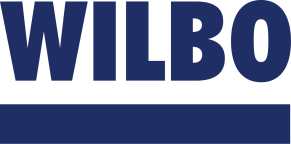 SPRAWOZDANIE FINANSOWE
WILBO S.A. za okres 01.01-31.12.20161. Wprowadzenie do sprawozdań finansowychRoczne sprawozdanie finansowe WILBO S.A. z siedzibą w Gdyni przy ulicy Przemysłowej 8, zawiera:roczne sprawozdanie z sytuacji finansowej sporządzone na dzień 31.12.2016r., roczne sprawozdanie z całkowitych dochodów za okres od 01.01.2016r. do 31.12.2016r., roczne zestawienie zmian w kapitale własnym,roczne sprawozdanie z przepływów pieniężnych,dodatkowe noty objaśniające.1.1 Ogólna charakterystyka Wilbo S.A. Nazwa: 					Wilbo S.A. Siedziba:					81-029 Gdynia, ul. Przemysłowa 8Numer identyfikacyjny Regon: 		191312270Numer NIP:   				587-00-08-034Rejestracja: 					Sąd Rejonowy w Gdańsku, VIII wydział KRS Numer KRS: 					64401Przedmiot działalności: 	Przetwarzanie ryb, skorupiaków i mięczaków PKD  10.20.Z1.2. Zagrożenie kontynuowania działalności. Sprawozdanie finansowe zostało sporządzone przy założeniu kontynuacji działalności. Podkreślamy jednak, że występują wyraźne symptomy zagrożenia kontynuacji działalności. Zarząd Spółki wskazuje, iż do dnia sporządzenia niniejszego sprawozdania nie wystąpiły w jego ocenie przesłanki ogłoszenia upadłości Spółki. W szczególności bowiem Zarząd podjął działania naprawcze oraz optymalizacyjne dotychczasową działalność i w związku z powyższym ma przekonanie co do powodzenia realizacji podjętych działań i powyższej oceny. Działania o których mowa powyżej obejmują w szczególności:1.      Poszukiwanie inwestora zewnętrznego.2.     Optymalizacja struktury zatrudnienia – w związku ze sprzedażą nieruchomości na Przemysłowej 8, gdzie zlokalizowany był Zakład Mrożenia i Produkcji Mrożonek doszło do koniecznej redukcji zatrudnienia. Planuje się dalsze redukcje zatrudnienia mające związek z ograniczeniem produkcji w tej linii biznesowej.3.      Po analizie sprzedaży w grupie ryb panierowanych, Zarząd podjął decyzję o wycofaniu się z produkcji tego asortymentu i skupieniu się wyłącznie na produkcji konserw rybnych oraz w przyszłości na wprowadzeniu nowych asortymentów np. ryby wędzonej.4.      Poprawa windykacji należności.5.     Rozważenie ograniczenia dotychczasowego profilu działalności produkcyjnej przy jednoczesnym rozwoju działalności handlowej.  Jednym z rozważanym scenariuszy jest ograniczenie działalności Spółki do sprzedaży swoich produktów na rynki eksportowe, na których uzyskuje największe marże.Obecna sytuacja Spółki nie daje perspektyw na dalszą działalność w zakresie przyjętej w 2016 roku strategii działania na lata 2016-2017. Zarząd ma jednak przekonanie o skuteczności podjętych działań naprawczych, przy czym efekt tych działań pomimo oczekiwań Zarządu jest zależny od szeregu czynników, również o charakterze zewnętrznym.1.3. Polityka rachunkowości przyjęta do sporządzenia jednostkowego sprawozdania finansowegoWilbo S.A. sporządza sprawozdania finansowe zgodnie z Międzynarodowymi Standardami Sprawozdawczości Finansowej. Sprawozdanie jest sporządzone zgodnie z koncepcją kosztu historycznego, z wyjątkiem aktywów finansowych, które wycenione są w wartości godziwej 
i obejmuje okres od 01 stycznia 2016 roku do 31 grudnia 2016 roku.Zasady rachunkowości przyjęte przy sporządzaniu sprawozdania finansowego, w szczególności zasady wyceny aktywów i pasywów oraz pomiary wyniku finansowego za rok 2015 i rok 2016 były stosowane w sposób ciągły i zapewniający porównywalność informacji. Wszystkie kwoty przedstawione w sprawozdaniu finansowym i innych informacjach finansowych są wykazywane w tysiącach złotych.Rzeczowe aktywa trwałe Środki trwałe wycenione są w cenie nabycia lub koszcie wytworzenia pomniejszone 
o amortyzację i odpisy z tytułu utraty wartości. Cena nabycia i koszt wytworzenia obejmują koszty poniesione na zakup lub wytworzenie składnika rzeczowego majątku trwałego oraz nakłady poniesione w terminie późniejszym w celu zwiększenia przydatności składnika, zmiany części lub jego bieżącej obsługi. Koszty wymiany głównych składników środków trwałych oraz ich ulepszenia zwiększają ich wartość, natomiast koszty remontów, napraw 
i serwis są kosztem danego okresu przechodzącym przez rachunek zysków i strat.Amortyzacja środków trwałych dokonywana jest według ustalonego planu przy zastosowaniu metody liniowej przez okres ekonomicznej użyteczności  z pominięciem gruntów oraz środków trwałych w budowie. Szacowane okresy przewidywanej użyteczności ekonomicznej dla maszyn i urządzeń wynoszą od 3 do 10 lat.Niskowartościowe składniki środków trwałych o wartości początkowej nie przekraczającej 1 tys. PLN obciążają koszty działalności bieżącej Spółki. Natomiast środki trwałe o wartości powyżej 1 tys. PLN  do 3,5 tys. PLN są umarzane jednorazowo w miesiącu następnym po przyjęciu do użytkowania.Aktywa trwałe przeznaczone do sprzedaży Spółka klasyfikuje składnik aktywów trwałych jako przeznaczony do sprzedaży, w sytuacji, gdy jego wartość zostanie odzyskana w drodze sprzedaży, a nie w wyniku jego dalszego wykorzystania, a prawdopodobieństwo jego sprzedaży wystąpi w ciągu 12 miesięcy. Aktywa te wycenione są w wartości bilansowej i wartości godziwej, pomniejszonej o koszty zbycia.Wartości niematerialneSpółka zalicza dany składnik aktywów do wartości niematerialnych i prawnych w sytuacji kiedy można go wyodrębnić lub kiedy wynika to z tytułów umownych, prawnych bez względu na fakt, czy są one zbywalne lub możliwe do wyodrębnienia z jednostki gospodarczej lub innych tytułów lub zobowiązań.ZapasyZapasy to materiały nabyte w celu dalszej odsprzedaży lub w celu zużycia na własne potrzeby oraz wytworzone przez Emitenta produkty gotowe. Wycenę tych składników aktywów ustala się według ceny ewidencyjnej. W skład ceny ewidencyjnej wchodzi wartość zakupu powiększona o dodatkowe koszty z nim związane, w tym: transport, ubezpieczenie, cło, handling. Na koszt wytworzenia wyrobów gotowych składa się wartość materiałów bezpośrednich, robocizny oraz uzasadniona część kosztów pośrednich. Wartość zapasów nie przekracza ceny sprzedaży netto. W ciągu okresu sprawozdawczego dokonuje się odpisów aktualizacyjnych wartości zapasów pod kątem ich wartości ekonomicznej. Stany magazynowe są kontrolowane minimum dwa razu w ciągu roku obrotowego poprzez inwentaryzacje, 
a ewentualne niedobory stanowią koszty danego okresu rozliczeniowego.Należności handloweNależności z tytułu dostaw robót i usług są wykazywane w wartości zafakturowanej. 
Na należności nieściągalne lub, gdy ściągnięcie pełnej kwoty przestało być prawdopodobne, Spółka tworzy odpisy aktualizacyjne. Odpis na należności tworzy się w pełnej wysokości dla należności dochodzonej na drodze sądowej lub, gdy należność jest przeterminowana powyżej 
6 miesięcy. Należności nieściągalne są odpisywane w pozostałe koszty w momencie tworzenia odpisu aktualizacyjnego.Środki pieniężneWykazywane są w wartości nominalnej i obejmują środki pieniężne w kasie i na rachunkach bankowych.RezerwySpółka tworzy rezerwy w przypadku, gdy jest w stanie wiarygodnie oszacować wartość kosztu w przyszłości.Kredyty bankoweKredyty i pożyczki zalicza się do zobowiązań krótkoterminowych, chyba że jednostka posiada prawo spłaty zobowiązania po upływie co najmniej 12 miesięcy. Kredyty w rachunku bieżącym ujmowane są w wartości ich wykorzystania, a nie przyznania. Wszelkie koszty związane 
z pozyskaniem finansowania zewnętrznego są ujmowane miesięcznie w rachunku zysków i strat przez czas trwania umowy kredytowej.Zobowiązania handloweZobowiązania z tytułu dostaw robót i usług wykazywane są w kwocie wymagalnej do zapłaty.LeasingLeasing jest kwalifikowany jako leasing finansowy, gdy warunki umowy przenoszą całe korzyści oraz ryzyko wynikające z bycia właścicielem na leasingobiorcę. Wszystkie pozostałe rodzaje leasingu są traktowane jako leasing operacyjny.Waluty obceOperacje gospodarcze występujące w trakcie roku obrotowego wyrażone w walutach obcych, wycenia się po średnim kursie NBP ogłoszonym w ostatnim dniu roboczym poprzedzającym dzień uznania bądź obciążenia rachunku walutowego z tytułu otrzymania zapłaty od kontrahenta i dokonania zapłaty dostawcom.Na dzień bilansowy wyrażone w walutach obcych wartości przelicza się według kursu średniego NBP obowiązującego na ten dzieńPrzychodyPrzychody ze sprzedaży ujmowane są w wartości netto, pomniejszone o podatek VAT, wszelkie upusty i rabaty. Odsetki uzyskane ujmowane są zasadą memoriałową i do momentu otrzymania zapłaty jednostka tworzy rezerwy aktualizacyjne.PodatkiNa obowiązkowe obciążenia wyniku składa się podatek z tytułu dochodu uzyskanego od osób prawnych oraz podatek odroczony.Podatek odroczony jest wyliczany, jako podatek podlegający zapłaceniu lub zwrotowi w przyszłości.Wartość bilansowa z tytułu odroczonego podatku dochodowego jest weryfikowana na każdy dzień bilansowy.2. Wybrane dane finansowe WILBO S.A. 3. Sprawozdanie z sytuacji finansowej sporządzone na dzień 31.12.2016 r. Na koniec 2016 r. jak również na koniec 2015 r. Spółka nie posiadała pozycji pozabilansowych. Emitent w okresie sprawozdawczym nie udzielił żadnych gwarancji ani poręczeń.4. Sprawozdanie z całkowitych dochodów za okres od 01.01.2016r. do 31.12.2016r.XIX.  Inne całkowite dochody								5. Sprawozdanie z przepływów pieniężnych za okres od 01.01.2016r. do 31.12.2016r.6. Zestawienie zmian w kapitale własnym za okres od 01.01.2016r. do 31.12.2016r.7. Dodatkowe noty objaśniająceŚrodki trwałe pozabilansowe używane na podstawie umów dzierżawy i najmu to:1/  budynki i budowle Zakładu Produkcyjnego przy  ul. Hutniczej 22 oraz  pomieszczenia biurowe w budynku przy ul. Przemysłowej 8na podstawie umowy leasingu to:	                                   2/ samochód osobowy marki Skoda Rapid oraz 6 samochodów osobowych marki Skoda FabiaNota nr 3 Należności długoterminoweNa dzień bilansowy Spółka nie posiadała należności długoterminowych.  Nota nr 4- odsetki od kredytu  i zobowiązań                                                              	                                       0c) wykorzystanie (z tytułu)                                                                                                                         54                                     0 *pozycje te zawierają kwoty spłat wierzycieli układowych zgodnie z zatwierdzonymi propozycjami układowymi w roku 2017.Emitent nie posiada kredytów krótkoterminowych, jednakże na dzień 31.12.2016 pozostała do zapłaty kwota 24 054,28 PLN z tytułu naliczonych do dnia spłaty odsetek od ugody zawartej z PL Leasing Sp z o.o. z tytułu zakupu wierzytelności od Banku BGŻ SA oraz zaciągniętej pożyczki długoterminowej. W konsekwencji spłaty tych tytułów uległy zmniejszeniu nasze zobowiązania długoterminowe o kwotę 6 512 tys. PLN.Nota  299. Dodatkowe noty objaśniające do sprawozdania finansowegoCzęść I1. Informacje o instrumentach finansowych. 1.1.W zakresie ryzyka finansowegoSzczególnie dotyczy zmian cen  i  utraty płynności finansowej na jakie narażona jest Spółka oraz istotnych zakłóceń przepływów pieniężnych.Spółka w okresie sprawozdawczym finansowała swoją działalność głównie z bieżących wpływów. Ogranicza się ryzyko płynności poprzez bieżący monitoring należności i prowadzenie bieżącej windykacji.W okresie sprawozdawczym Spółka nie uzyskała żadnego finansowania zewnętrznego.  Dysponowała środkami finansowymi z działalności bieżącej i środkami ze sprzedaży nieruchomości przy ul. Przemysłowej 8. Na dzień 31.12.2016 Spółka nie posiada zobowiązań podatkowych ani przeterminowanych zobowiązań bieżących wobec ZUS. Realizujemy terminowo układ ratalny z ZUS i spłatę wierzycieli układowych. W dniu 16  listopada 2015 r. zawarto z Bibby Financial Services Sp. z o.o. (Faktor) umowę faktoringu na mocy której, Faktor zobowiązał się do świadczenia usług faktoringowych polegających na nabywaniu wierzytelności Spółki przysługujących od odbiorców 
i spełniających określone kryteria, a także świadczenia innych usług związanych 
z finansowaniem i obsługą wierzytelności. Umowa została zawarta na czas nieokreślony (nie krótszy jednak niż 12 miesięcy). Zgodnie z Umową, faktoringiem zostały objęte wierzytelności eksportowe od odbiorców Spółki z wskazanych w Umowie krajów Europy Zachodniej 
i Środkowej. Umowa nie spełnia kryterium umowy znaczącej, niemniej jednak jest istotna 
z punktu widzenia poprawy przepływu środków finansowych.W dniu 20.02.2017 r. firma Bibby Financial Services Sp. z o.o. wypowiedziała umowę o współpracy z zachowaniem 3 miesięcznego okresu wypowiedzenia.1.2 W zakresie przyjętych przez jednostkę celów i metod zarządzania ryzykiem finansowym.Spółka jest narażona na ryzyko walutowe z tytułu transakcji zagranicznych, dokonuje eksportu swoich produktów oraz dokonuje importu surowców.Ryzyko związane z instrumentami finansowymi Spółka ocenia jako nieznaczące i w związku 
z tym nie stosuje się odrębnej rachunkowości zabezpieczeń.1.3 W zakresie instrumentów zabezpieczających.Spółka nie stosuje instrumentów zabezpieczających. Spółka stosuje hedging naturalny, tj. wpływy w walutach osiągane ze sprzedaży  eksportowej są przeznaczane na spłatę zobowiązań wynikających z zakupów surowców od zagranicznych dostawców.2. Charakterystyka czynników ryzyka i zagrożeń istotnych dla rozwoju przedsiębiorstwaCzynniki i ryzyka zewnętrzneRyzyko związane z wahaniami kursów walutowychZ uwagi na fakt, iż Spółka dokonuje zakupu surowca z zagranicy oraz eksportuje produkty, działalność Spółki jest narażona na ryzyko związane z wahaniami kursów walutowych.Szacując zakupy surowców na podstawie danych z roku 2016 przyjmując uśrednione  kursy walut możemy stwierdzić, że wzrost kursów o 5% spowoduje wzrost kosztów 
o kwotę 167 tys. PLN, natomiast spadek kursów o 3% spowoduje spadek kosztów 
o około 112 tys. PLN. Podobną sytuację obrazuje poniższa tabela dotycząca przychodów ze sprzedaży, które również bezpośrednio mają wpływ na wyniki Spółki. Wzrost kursów walut 
o 5% spowoduje wzrost przychodów o kwotę 323 tys. PLN, natomiast spadek kursów obniży wartość przychodów.Przedstawione tabele zawierają jedyne mierniki możliwe do przeprowadzenia analizy wrażliwości dla przedstawionych ryzyk w formie liczbowej. Pozostałe ryzyka są bardzo trudne do przedstawienia w konkretnych liczbach i w naszej ocenie nie są istotne, stąd  przedstawiono je w formie opisowej.Ryzyko związane z sytuacją makroekonomiczną kraju oraz koniunkturą gospodarczą w Polsce oraz na rynkach zagranicznychDziałalność Spółki w dużym stopniu uzależniona jest od ogólnej sytuacji makroekonomicznej, a zatem znaczący wpływ mają tu takie czynniki jak poziom inflacji, poziom stóp procentowych, tempo wzrostu PKB, poziom wydatków konsumpcyjnych, co oznacza, że ewentualne pogorszenie sytuacji gospodarczej w Polsce może negatywnie wpłynąć na dalszy rozwój, poziom przychodów i sytuację finansową Spółki. Wpływ na działalność Spółki ma również aktualna koniunktura gospodarcza, której pogorszenie może mieć negatywny wpływ na decyzje konsumentów i ograniczenie przez nich wydatków konsumpcyjnych, co z kolei może przełożyć się na spadek popytu na wyroby oferowane przez Spółkę.Ryzyko związane z niepewnością na rynkach wschodnichW związku z nałożeniem  przez służby weterynaryjne Rosji zakazu sprowadzania konserw rybnych z Polski obecnie Spółka nie ma możliwości realizacji sprzedaży do Rosji i na Białoruś. W roku 2016 r. Spółka dokonała sprzedaży swoich produktów na Ukrainę w miesiącu grudniu na kwotę 254 tys. PLN Ryzyko związane ze spłatą wierzycieli układowych 
W związku z zakończeniem postępowania upadłościowego i obowiązkiem spłaty wierzycieli zgodnie z zatwierdzonymi propozycjami układowymi, do głównych ryzyk zaliczyć należy terminowe wywiązywanie się Emitenta ze spłat wierzycieli układowych.Biorąc jednak pod uwagę fakt, iż spłata wierzycieli układowych rozłożona jest 
w dłuższym okresie czasu, ryzyko to zostało zminimalizowane. Intencją Zarządu jest, aby przyszły zysk w całości był przeznaczony na spłatę wierzycieli. Jednocześnie istnieje ryzyko, iż w kilkuletniej perspektywie mogą pojawić się okoliczności uniemożliwiające wypracowanie przez Spółkę zysku netto w wysokości umożliwiającej terminową spłatę ww. zobowiązań.  Ryzyko związane ze wzrostem cen surowców produkcyjnychW przetwórczej części branży rybnej głównym kosztem jest koszt surowca - to on odpowiada za 80 % ceny. Po okresie znaczącego wzrostu cen surowców, sytuacja uległa stabilizacji. Nie można jednak wykluczyć, wystąpienia podobnego zjawiska w przyszłości, co będzie miało wpływ na koszty wytworzenia produktów  Spółki.Ryzyko związane z systemem podatkowym i prawnym w PolsceDziałalność Spółki reguluje szereg przepisów prawnych m.in. z zakresu podatków, ubezpieczeń społecznych, ochrony środowiska, jak również specyficzne regulacje 
z zakresu produkcji żywności. Nie można wykluczyć, że w przyszłości pojawią się rozwiązania prawne i podatkowe, które będą miały niekorzystny wpływ na działalność Spółki. Ryzyko związane z działalnością firm konkurencyjnychZagrożeniem dla działalności Emitenta są firmy konkurencyjne z branży rybnej o dużym potencjale, z którymi Emitent musi konkurować w zakresie jakości produktów, ceny, rynków zbytu i pozycji rynkowej. Ryzyko związane ze wzrostem cen mediówKoszty zużycia energii oraz pary wodnej, która wykorzystywana jest przez Spółkę do ogrzewania budynków, stanowią istotny składnik w kosztach operacyjnych ogółem. Celem zminimalizowania kosztów Emitent usprawnia procesy w łańcuchu produkcji mające na celu  ograniczenie tego rodzaju kosztów. Oczywiście ewentualny znaczący wzrost cen mediów (energia, woda, para wodna) będzie miał negatywne przełożenie na koszty wytworzenia produktów  Spółki. Ryzyko związane z dostawami surowcaZ uwagi na fakt, iż  część surowca wykorzystywanego przez Spółkę w procesie produkcji pochodzi z importu, co z uwagi na rodzaj transportu (głównie drogą morską) może spowodować zakłócenia w terminowości dostaw i jakości dostarczonego surowca. Ryzyko związane ze strukturą rynku handlowego w PolsceHandel detaliczny podlega ciągłym zmianom. W ostatnim czasie zauważalny jest wzrost sieci dyskontów, które  systematycznie zwiększają swój udział w rynku. Niestety ma to wpływ na dostawców, którzy zmuszani są do oferowania niskich cen celem utrzymania pozycji rynkowej.  Czynniki wewnętrzneRyzyko związane niedotrzymaniem norm jakościowych produkcjiProces produkcyjny w zakładach Spółki jest poddawany szczegółowej kontroli jakości oraz podlega restrykcyjnym wymogom w zakresie higieny. Spółka posiada certyfikaty jakości, które są gwarancją produkcji na najwyższym poziomie. Mimo najwyższych środków ostrożności 
i kontroli nie można jednak wykluczyć, iż zakład produkcyjny Spółki opuści produkt, który nie będzie spełniał norm jakościowych.Ryzyko awarii w zakładach produkcyjnychDziałalność prowadzona przez Emitenta wiąże się z ryzykiem wystąpienia awarii 
w procesie produkcji, która mogłaby zakłócić proces produkcyjny i utrudnić lub uniemożliwić Spółce wywiązanie się z zawartych umów, a opóźnienia w realizacji umów lub ich nierealizowanie mogłoby narazić Spółkę na roszczenia odszkodowawcze. Ryzyko finansoweRyzyko zmiany cenSpółka wykorzystuje do produkcji szeroką gamą surowców spożywczych. Zmiana cen tych surowców może przełożyć się na obniżenie marży ze sprzedaży poszczególnych grup asortymentowych.Szczegółowe informacje nt. poszczególnych kategorii ryzyka zmiany cen zostały zamieszczone w punkcie Czynniki i ryzyka zewnętrzne powyżej.Ryzyko kredytoweProwadzone postępowanie układowe oraz związane z tym ograniczenie dostępności finansowania zewnętrznego skutkowało zakończeniem współpracy z instytucjami finansującymi bieżącą działalność. Intencją Emitenta jest pozyskanie w przyszłości finansowania na rozwój działalności podstawowej w postaci kredytu bankowego.Ryzyko istotnych zakłóceń przepływów środków pieniężnych oraz utraty płynności finansowejSpółka finansuje swoją działalność głównie z bieżących wpływów. Jednocześnie ryzyko płynności w ww. obszarze ograniczane jest poprzez bieżący monitoring należności 
i prowadzenie bieżącej windykacji.Z uzyskana kwoty w wysokości 4,8 mln ze sprzedaży nieruchomości została udzielona pożyczka partnerowi handlowemu, który z kolei dokonał spłaty kredytu zaciągniętego na finansowanie swojej bieżącej działalności, a w szczególności zakupy produktów od Wilbo S.A. Pożyczka ta ma być zwrócona przed terminem. Na dzień sporządzenia raportu przedterminowo zwrócono 231 tys. PLN. Zwracane środki są przeznaczane na spłatę bieżących zobowiązań oraz na prowadzenie bieżącej działalności emitenta.Ryzyko walutoweSpółka jest narażona na ryzyko walutowe z tytułu transakcji zagranicznych, dokonuje exportu swoich produktów oraz dokonuje importu surowców. Jednocześnie dzięki jednoczesnym realizowaniu transakcji importowych oraz eksportowych ryzyko walutowe jest częściowo eliminowane poprzez hedging naturalny. Spółka nie stosuje instrumentów zabezpieczających 
w związku z ryzykiem walutowym. 3. Dane dotyczące zobowiązań wobec budżetu państwa lub jednostek samorządu terytorialnego z tytułu uzyskania prawa własności budynków i budowli.Na dzień 31.12.2016 r. Emitent nie posiada żadnych zobowiązań wobec budżetu państwa ani jednostek samorządu terytorialnego z tytułu uzyskania prawa własności budynków i budowli.4. Informacje o przychodach, kosztach i wynikach działalności zaniechanej lub przewidzianej do zaniechania w następnym okresie. W okresie sprawozdawczym Emitent  zaniechał działalność w zakresie produkcji mrożonek.W związku ze sprzedażą nieruchomości przy ul. Przemysłowej 8  została zaniechana sprzedaż wyrobów mrożonych, a od listopada zanotowano brak przychodów z najmu uzyskiwanych na tej nieruchomości .W roku 2015 przychody z tych tytułów na sprzedanej nieruchomości wyniosły - 6 975 tys. PLN.Koszt sprzedanych produktów i towarów                   	     5 671 tys. PLNNarzut  kosztów ogólnego zarządu i sprzedaży                                 1 326 tys. PLNZysk netto na tej działalności w roku 2015 wyniósł      	     (-) 22 tys. PLN W roku 2016 przychody z tych tytułów na  zbytej nieruchomości na ul. Przemysłowej 8 wyniosły 5 634 tys. PLN.Koszt sprzedanych produktów i towarów                   	     5 427 tys. PLNNarzut  kosztów ogólnego zarządu i sprzedaży                                 1 328 tys. PLNZysk netto na tej działalności w roku 2016 wyniósł                  (-) 1 120 tys. PLN Strata na działalności w zbytej nieruchomości wynika głównie z ograniczonego dostępu do środków obrotowych, co za tym idzie emitent dokonywał interwencyjnych zakupów surowców do produkcji w wyższej cenie.5. Koszt wytworzenia środków trwałych w budowie, środków trwałych na własne potrzeby.W okresie sprawozdawczym emitent nie dokonał modernizacji środków trwałych.6. Poniesione i planowane nakłady inwestycyjne w okresie najbliższych 12 miesięcy 
z uwzględnieniem inwestycji na ochronę środowiska naturalnego.W okresie sprawozdawczym poniesione nakłady inwestycyjne wynosiły 118 tys. PLN, w tym:Wartości niematerialne 		   			  			     2 tys.     PLNŚrodki trwałe 		     			                			116 tys.     PLNPlanowane nakłady inwestycyjne na najbliższe 12 miesięcy:Emitent nie planuje żadnych nakładów inwestycyjnych na najbliższe 12 miesięcy.						 7. Informacje o istotnych transakcjach zawartych przez Emitenta z podmiotami powiązanymi na innych warunkach niż rynkowe, wraz z ich kwotami oraz informacjami określającymi charakter tych transakcji.Emitent nie przeprowadził żadnych transakcji z podmiotami powiązanymi.8.  Informacje o wspólnych przedsięwzięciach, które nie podlegają konsolidacji.Nie dotyczy Emitenta.9.   Informacja o przeciętnym zatrudnieniu z podziałem na grupy zawodowe.Stan przeciętnego zatrudnienia w 2016 roku wynosił 203 osób, w tym:10. Informacja o łącznej kwocie wynagrodzeń, nagród lub korzyści wynikających z programów motywacyjnych lub premiowych opartych na kapitale Emitenta wypłaconych lub potencjalnie nałożonych odrębnie dla osób zarządzających lub nadzorujących Emitenta ( w PLN).10.1 Osoby zarządzającePan Grzegorz Białoruski									            789,00Pani Bożenie Serzyckiej wypłacono wynagrodzenie za pracę w roku 2016 w wysokości 182 372,93 PLN. Pozostała należna kwota po rozwiązaniu umowy o pracę z dniem 30.12.2016 r. na dzień złożenia sprawozdania finansowego nie została wypłacona.10.2 Osoby nadzorujące11. Informacje o udzielonych pożyczkach, ze szczególnym uwzględnieniem pożyczek udzielonych jednostkom powiązanym Emitenta, z podaniem co najmniej ich kwoty, rodzaju i wysokości stopy  procentowej, waluty i terminu wymagalności. W omawianym okresie sprawozdawczym Spółka zawarła z głównym odbiorcą swoich produktów tj. z Grupą Bałtycką sp.  z o.o. umowę pożyczki, na mocy której Wilbo udzieliło ww. podmiotowi pożyczki w kwocie ok. 4,8 mln PLN. O zdarzeniu tym Emitent informował 
w raporcie bieżącym nr 20/2016 z dnia 28 grudnia 2016r. Pożyczka zostanie spłacona przez Grupę Bałtycką w terminie do 31 grudnia 2021 roku w pięciu rocznych ratach po ok. 0,96 mln PLN każda, płatnych do 31 grudnia, poczynając od 2017 roku. Oprocentowanie pożyczki jest stałe i wynosi 3% w stosunku rocznym.Strony Umowy dopuściły możliwość przedterminowej spłaty pożyczki w całości lub części 
w terminie odpowiadającym terminom spłaty rat pożyczki. Dokonanie przedterminowej spłaty pożyczki w części nie zwalnia pożyczkobiorcy od dokonywania spłat należnych rat pożyczki 
i nie powoduje skrócenia okresu na jaki pożyczka została udzielona.  Zabezpieczeniem umowy pożyczki jest weksel in blanco wystawiony przez pożyczkobiorcę wraz z deklaracją wekslową.12. Informacje o znaczących zdarzeniach z lat ubiegłych, a ujętych w bieżącym sprawozdaniu finansowym.Zdarzenia takie nie wystąpiły.13.  Informacje o znaczących zdarzeniach, które wystąpiły po dniu bilansowym, a nie zostały uwzględnione w bieżącym sprawozdaniu finansowym.Wszystkie istotne zdarzenia zostały uwzględnione w prezentowanym sprawozdaniu.14.  Skorygowane sprawozdanie finansowe o wskaźnik inflacji.Ze względu na niski wskaźnik inflacji nie dokonano przekształcenia sprawozdań finansowych.15. Zestawienie i objaśnienie różnic pomiędzy danymi ujawnionymi w sprawozdaniu finansowym i porównywalnych danych finansowych, a uprzednio sporządzonymi 
i publikowanymi sprawozdaniami finansowymi za IV kwartały 2016 roku.Emitent nie publikował sprawozdania za IV kwartał 2016 roku.16. Zmiany zasad stosowanej polityki rachunkowości i sposobu sporządzania sprawozdania finansowego dokonanych w stosunku do poprzedniego roku obrotowego.Nie zmieniono zasad polityki rachunkowości oraz sposobu sporządzania sprawozdania finansowego.17. Dokonane korekty błędów podstawowych, ich przyczyny, tytuły oraz skutki na sytuację finansową Spółki.W Spółce nie wystąpiły żadne korekty błędów podstawowych. Raporty Biegłych Rewidentów nie zawierały żadnych zastrzeżeń.18.  Występowanie zjawisk budzących niepewność, co do możliwości kontynuowania działalności. Analizując sytuację finansową Spółki, w tym mając na uwadze trudności w pozyskaniu zewnętrznego finansowania na bieżącą działalność gospodarczą oraz terminową spłatę wierzycieli układowych w perspektywie trzech lat, Zarząd stwierdził, iż konieczne jest przeprowadzenie restrukturyzacji majątku Spółki oraz zweryfikowanie przedmiotu jej działalności. Rozważając wszystkie możliwości poprawy kondycji finansowej Spółki, które na obecnym etapie rozwoju Emitenta były trudne do realizacji oraz analizując potrzeby Spółki, Zarząd podjął decyzję o sprzedaży nieruchomości na ul. Przemysłowej, gdzie zlokalizowany jest Zakład Mrożenia i Produkcji Mrożonek. Jednocześnie, po analizie sprzedaży w grupie ryb panierowanych, Zarząd podjął decyzję o wycofaniu się z produkcji tego asortymentu i skupieniu się wyłącznie na produkcji konserw rybnych oraz w przyszłości na wprowadzeniu nowych asortymentów np.  ryby wędzonej.  Sprzedaż nieruchomości przy ul. Przemysłowej 8 spowodowała zmniejszenie zobowiązań Spółki,  ale nie rozwiązała jej problemów płynnościowych. Udzielenie pożyczki ograniczyło rozwój firmy we wcześniej zakładanym przez Zarząd zakresie. Obecnie trwają rozmowy na temat wcześniejszego zwrotu pożyczki. Na dzień sporządzenia raportu Grupa Bałtycka przedterminowo zwróciła 231 tys. PLN tytułem spłaty pożyczki. Ponadto firma rozważa możliwość pozyskania inwestora strategicznego, najchętniej z branży , który by dokapitalizował Spółkę i dał jej możliwość dalszego rozwoju.Obecna sytuacja Spółki nie daje perspektyw na dalszą działalność w zakładanym wcześniej zakresie. Firma wprowadza plan naprawczy polegający na ograniczeniu dotychczasowego profilu działalności produkcyjnej przy jednoczesnym rozwoju działalności handlowej. Przeprowadzono restrukturyzację systemu zarządzania należnościami w celu poprawy płynności Spółki. Emitent ograniczy się do sprzedaży swoich produktów na rynki eksportowe, na których uzyskuje największe marże.19. Proponowany przez Zarząd podział wyniku finansowego za 2016 rokZarząd proponuje stratę w kwocie 5 581 tys. PLN za rok 2016 pokryć z przyszłych zysków.20. Wynagrodzenie biegłego rewidenta Zgodnie z  § 29 pkt 3 Statutu Spółki, Rada Nadzorcza wybrała w dniu 15 grudnia 2016 r. spółkę DORADCA Auditors sp. z o.o. z siedzibą w Gdańsku przy ul. Grunwaldzkiej 212 jako podmiot uprawniony do przeprowadzenia badania sprawozdania finansowego Emitenta za 2016 rok. Wybór, o którym mowa powyżej został dokonany zgodnie z obowiązującymi przepisami 
i normami zawodowymi.Wybrany podmiot jest wpisany na listę podmiotów uprawnionych do badania sprawozdań finansowych pod numerem 913.Emitent korzystał z usług wybranego podmiotu w zakresie badania rocznych sprawozdań finansowych za lata 2004-2008 i 2011-2015 oraz przeglądów półrocznych sprawozdań finansowych za pierwsze półrocza lat 2005-2009 i 2012-2016. Ponadto wybrany podmiot świadczył usługi doradcze na rzecz Emitenta w latach 2011 – 2012.Umowa na badanie ze Spółką DORADCA Auditors sp. z o.o. zawarta została dnia 20 grudnia 2016 roku.Wysokość wynagrodzenia wynikająca z umowy z podmiotem uprawnionym do badania sprawozdań finansowych wyniosła w 2016r. 15 000,00 PLN netto z tytułu badania jednostkowego sprawozdania rocznego oraz 9 000,00 PLN netto za przegląd półrocznego sprawozdania. W roku 2015 zakres czynności rewizji finansowych oraz wypłacone kwoty były identyczne.Część IIWykaz udzielonych przez Spółkę poręczeń wekslowych.Spółka nie posiada żadnych zobowiązań wekslowych z tytułu poręczeń. Wykaz grup zobowiązań zabezpieczonych na majątku Spółki.Wykaz istotnych pozycji czynnych i biernych rozliczeń międzyokresowych.Długoterminowe rozliczenia międzyokresowe kosztów wynoszą 7 tys. PLN. - przewozy drogowe                                                   						1 tys. PLN.-  opłata wstępna leasing samochodu                                                                              	6 tys. PLN.Krótkoterminowe rozliczenia międzyokresowe czynne wynoszą  51 tys. PLN, w tym: - ubezpieczenia majątkowe			 						16 tys. PLN- prowizja bankowa                                                   					            10 tys. PLN  - listing		                                                                                                          		   7 tys. PLN- inne			 	                                 	   				            18 tys. PLNRozliczenia międzyokresowe bierne w kwocie 4 335 tys. PLN, którą stanowią:Rozliczenie otrzymanych dotacji z funduszu SAPARD i SPO w kwocie                         291 tys. PLN40% redukcji zobowiązań wobec wierzycieli wynikające 
z zatwierdzonego układu   								         3 038 tys. PLNOdsetki i koszty podlegające redukcji wynikające z zatwierdzonego układu            1 006 tys. PLNPodział zobowiązań długoterminowych o pozostałym od dnia bilansowego okresie spłaty.Zobowiązania długoterminowe: 2 283 tys. PLN.Zobowiązania wobec wierzycieli, których termin spłaty nastąpi po 31.12.2017 – 1 823 tys. PLN.Zobowiązania wobec ZUS  wynikające z układu ratalnego spłata po 31.12.2017  - 460 tys. PLN.Dane o odpisach aktualizujących należności.Stan odpisów aktualizujących należności na dzień 01.01.2016 roku wynosił 1 213 tys. PLN.Saldo odpisów na należności uległo zwiększeniu o kwotę 3 307 tys. PLN na należności wątpliwe  oraz zmniejszeniu o 8 tys. PLN  - wykorzystanie odpisów na należności wątpliwe 3 tys. PLN i spłacone należności sądowe w kwocie 5 tys. PLN.Ogółem stan odpisów aktualizujących na 31.12.2016 roku wynosił  4 512 tys. PLN.Dane o zmianie stanu rezerw według celu ich utworzenia.Stan rezerw na dzień 01.01.2016 roku wynosił 54 tys. PLN. Kwota ta stanowi wartość niedostarczonego towaru przez dostawcę z Chin. W roku 2016 rozwiązano rezerwę i na koniec roku stan rezerw wynosi zero.Dane o strukturze własności kapitału podstawowego oraz liczbie i wartości nominalnej akcji. Kapitał zakładowy na dzień 31 grudnia 2016 roku wynosił 16 222 932,00 PLN i dzielił się na 16 222 932 akcje o wartości nominalnej 1,00 PLN za sztukę.Zgodnie z informacjami posiadanymi przez Zarząd Spółki, na dzień 31 grudnia 2016 roku następujący akcjonariusze posiadali, co najmniej 5% głosów na Walnym Zgromadzeniu Akcjonariuszy Spółki.Wartość gruntów w użytkowaniu wieczystym.Spółka nie posiada gruntów w użytkowaniu wieczystym.Wartość nieamortyzowanych środków trwałych używanych na podstawie najmu, dzierżawy lub innych o podobnym charakterze. Spółka nie amortyzuje obcych środków trwałych używanych na podstawie umowy najmu, dzierżawy lub umowy o podobnym charakterze.Część IIIStruktura rzeczowa i terytorialna przychodów netto ze sprzedaży produktów, towarów i usług.Przychody ze sprzedaży produktów i towarów ogółem 23 062 tys. PLN, w tym: (dane w tys. PLN):Sprzedaż produktów                                      			  			21 634 w tym:- konserwy rybne                                              		                				15 693 - ryba mrożona, owoce morza                          	                               	     	 	  3 092- usługi                                                                                                              	                 	  2 849Ze sprzedaży produktów na kraj przypada                                          			11 414  Eksport wraz z krajami Unii Europejskiej                                              	               	10 220 Sprzedaż towarów ogółem                                                   	     		  	    1 428 w tym:- towary handlowe                                                                                    	                 	  	    1 414- sprzedaż detaliczna                                                                                         	                                     14Ze sprzedaży towarów na kraj przypada                                                	  	                 1 317 Export wraz z krajami Unii Europejskiej                                                  		        	       111Wysokość i wyjaśnienie przyczyn odpisów aktualizujących aktywa trwałe.W roku 2016 Emitent nie dokonał odpisów aktualizujących wartość majątku trwałego. Wartość środków trwałych wynikająca z ksiąg nie przewyższa wartości  wyceny rzeczoznawców. Dokonano odwrócenia odpisu aktualizującego na kwotę  100 tys. PLN.Wysokość odpisów aktualizujących wartość zapasów.Zgodnie z prowadzoną polityką rachunkowości Spółka systematycznie w ciągu okresu sprawozdawczego dokonuje weryfikacji zapasów. W roku sprawozdawczym nie utworzono odpisu aktualizującego, a zapasy magazynowe posiadają aktualne terminy przydatności.Dane o kosztach rodzajowych (dane w tys. PLN)Koszty według rodzaju ogółem                                      		     		27 572 w tym:- amortyzacja                                                                             	          		  	                   817- zużycie materiałów i energii                                                 	       			             14 362 - usługi obce                                                                         	                     			  2 668 - podatki i opłaty                                                                                               		                   259	  - wynagrodzenia                                                                                          		 	  7 289    - ubezpieczenia społeczne i inne świadczenia                                      		         	  1 493    - pozostałe koszty rodzajowe                                                                        		                  684 Rozliczenie głównych pozycji różniących podstawę opodatkowania podatkiem dochodowym od wyniku finansowego brutto (w tys. PLN).                   Zmniejszenia – strata z lat poprzednich                                                               -1 678Niniejsze sprawozdanie finansowe zostało zatwierdzone do publikacji przez Zarząd w dniu 
21 marca 2017 roku.Gdynia, 21 marca 2017 r. Wybrane dane finansowew tys. PLNw tys. PLNw tys. EURw tys. EUR31.12.201631.12.201531.12.201631.12.2015I.Przychody netto ze sprzedaży produktów, towarów i materiałów23 06237 2295 2708 896II.Zysk (strata) z działalności operacyjnej87420020048III.Zysk (strata) brutto-5 58130-1 2757IV.Zysk (strata) netto przypadający na akcjonariuszy jednostki dominującej-5 58130-1 2757V.Przepływy pieniężne netto z działalności operacyjnej-12 015-188-2 746-45VI.Przepływy pieniężne netto z działalności inwestycyjnej19 901564 54813VII.Przepływy pieniężne netto z działalności finansowej- 7 913-53-1 808-13VIII.Przepływy pieniężne netto, razem-27-185-6-44IX.Aktywa razem 10 90727 836              2 4656 532X.Zobowiązania długoterminowe2 2839 9815162 342XI.Zobowiązania krótkoterminowe 5 7637 6681 3031 799XII.Kapitał własny przypadający na akcjonariuszy jednostki dominującej              -1 4744 107-333964XIII.Kapitał zakładowy 16 22316 2233  6673 807XIV.Liczba akcji 16 222 93216 222 932Nd.Nd.XV.Zysk (strata) na jedną akcję zwykłą (w zł / EUR)                  -0,340,002-0,080,0005XVI.Wartość księgowa na jedną akcję (w zł / EUR)-0,090,25-0,020,06Dla wybranych danych finansowych zastosowano następujące kursy EURO:     Dla wybranych danych finansowych zastosowano następujące kursy EURO:     Dla wybranych danych finansowych zastosowano następujące kursy EURO:     Dla wybranych danych finansowych zastosowano następujące kursy EURO:     20162015Kurs średni NBP obowiązujący na dzień bilansowy Kurs średni NBP obowiązujący na dzień bilansowy Kurs średni NBP obowiązujący na dzień bilansowy Kurs średni NBP obowiązujący na dzień bilansowy 4,42404,2615Kurs średni obliczony jako średnia arytmetyczna kursów obowiązujących na ostatni dzień każdego miesiąca w danym okresie przyjęty do obliczenia poszczególnych pozycji rachunku zysków i strat oraz rachunku przepływów pieniężnych        Kurs średni obliczony jako średnia arytmetyczna kursów obowiązujących na ostatni dzień każdego miesiąca w danym okresie przyjęty do obliczenia poszczególnych pozycji rachunku zysków i strat oraz rachunku przepływów pieniężnych        Kurs średni obliczony jako średnia arytmetyczna kursów obowiązujących na ostatni dzień każdego miesiąca w danym okresie przyjęty do obliczenia poszczególnych pozycji rachunku zysków i strat oraz rachunku przepływów pieniężnych        Kurs średni obliczony jako średnia arytmetyczna kursów obowiązujących na ostatni dzień każdego miesiąca w danym okresie przyjęty do obliczenia poszczególnych pozycji rachunku zysków i strat oraz rachunku przepływów pieniężnych        4,37574,1848SPRAWOZDANIE Z SYTUACJI FINANSOWEJNotastan na 31.12.2016stan na 31.12.2015A k t y w aI. Aktywa trwałe9859 9911. Wartości niematerialne i prawne, w tym:13130- wartość firmy002. Rzeczowe aktywa trwałe29479 9493. Należności długoterminowe3, 8003.1. Od jednostek powiązanych003.2. Od pozostałych jednostek004. Inwestycje długoterminowe4                  004.1. Nieruchomości004.2. Wartości niematerialne i prawne004.3. Długoterminowe aktywa finansowe00 a) w jednostkach powiązanych, w tym:00- udziały lub akcje w jednostkach podporządkowanych wyceniane metodą praw własności00b) w pozostałych jednostkach004.4. Inne inwestycje długoterminowe005. Długoterminowe rozliczenia międzyokresowe57125.1. Aktywa z tytułu odroczonego podatku dochodowego005.2. Inne rozliczenia międzyokresowe712II. Aktywa obrotowe9 92217 8451. Zapasy64 7157 1092. Należności krótkoterminowe7, 85 13410 5842.1. Od jednostek powiązanych002.2. Od pozostałych jednostek5 13410 5843. Inwestycje krótkoterminowe22493.1. Krótkoterminowe aktywa finansowe92249a) w jednostkach powiązanych00b) w pozostałych jednostkach00c) środki pieniężne i inne aktywa pieniężne22493.2. Inne inwestycje krótkoterminowe004. Krótkoterminowe rozliczenia międzyokresowe1051103A k t y w a  r a z e m10 90727 836P a s y w aI. Kapitał własny-1 4744 1071. Kapitał zakładowy1216 22316 2232. Należne wpłaty na kapitał zakładowy (wielkość ujemna)003. Akcje (udziały) własne (wielkość ujemna)13004. Kapitał zapasowy1419 55519 5555. Kapitał z aktualizacji wyceny1553536. Pozostałe kapitały rezerwowe167. Zysk (strata) z lat ubiegłych-31 724-31 7548. Zysk (strata) netto-5 581309. Odpisy z zysku netto w ciągu roku obrotowego (wielkość ujemna)1700II. Zobowiązania i rezerwy na zobowiązania 12 38123 7291. Rezerwy na zobowiązania180541.1. Rezerwa z tytułu odroczonego podatku dochodowego001.2. Rezerwa na świadczenia emerytalne i podobne00a) długoterminowa00b) krótkoterminowe001.3. Pozostałe rezerwy054a) długoterminowe 00b) krótkoterminowe0542. Zobowiązania długoterminowe192 2839 9812.1. Wobec jednostek powiązanych002.2. Wobec pozostałych jednostek2 2839 9813. Zobowiązania krótkoterminowe205 7637 6683.1. Wobec jednostek powiązanych003.2. Wobec pozostałych jednostek 5 5697 4563.3. Fundusze specjalne 1942124. Rozliczenia międzyokresowe214 33560264.1. Ujemna wartość firmy004.2. Inne rozliczenia międzyokresowe4 3356 026a) długoterminowe 42795 785b) krótkoterminowe56241P a s y w a  r a z e m 10 90727 836SPRAWOZDANIE Z CAŁKOWITYCH DOCHODÓW Nota01.01.201631.12.201601.01.201631.12.201601.01.201531.12.201501.01.201531.12.2015I. Przychody netto ze sprzedaży produktów, towarów i materiałów, w tym:23 06223 06237 22937 229- od jednostek powiązanych0000      1. Przychody netto ze sprzedaży produktów2421 63421 63436 40736 407      2. Przychody netto ze sprzedaży towarów i materiałów251 4281 428822822II. Koszty sprzedanych produktów, towarów i materiałów, w tym: 25 12625 12631 15431 154- od jednostek powiązanych0000      1. Koszt wytworzenia sprzedanych produktów2623 75523 75530 41030 410      2. Wartość sprzedanych towarów i materiałów1 3711 371744744III. Zysk (strata) brutto ze sprzedaży (I-II)         -2 064         -2 0646 0756 075IV. Koszty sprzedaży263 5313 5313 5403 540V. Koszty ogólnego zarządu263 3243 3242 7442 744VI. Zysk (strata) na sprzedaży (III-IV-V)-8 919-8 919-209-209VII. Pozostałe przychody operacyjne          21 994          21 994824824       1. Przychody ze sprzedaży środków trwałych20 02320 023103103       2. Dotacje1 6911 691241241       3. Inne przychody operacyjne27280280480480VIII. Pozostałe koszty operacyjne12 20112 201415415       1. Koszt sprzedanych środków trwałych8 3888 38800       2. Aktualizacja wartości aktywów niefinansowych3 3903 390276276       3. Inne koszty operacyjne28423423139139IX. Zysk (strata) z działalności operacyjnej (VI+VII-VIII)874874200200X. Przychody finansowe29173173182182     1. Dywidendy i udziały w zyskach, w tym:0000- od jednostek powiązanych0000     2. Odsetki, w tym:121255- od jednostek powiązanych0000     3. Zysk ze zbycia inwestycji310000     4. Aktualizacja wartości inwestycji0000     5. Inne161161177177XI. Koszty finansowe306 6286 628352352     1. Odsetki, w tym:1 6711 671153153- dla jednostek powiązanych0000     2. Strata ze zbycia inwestycji310000     3. Aktualizacja wartości inwestycji4 7974 79700     4. Inne160160199199XII. Zysk (strata) z działalności gospodarczej (IX+X-XI)-5 581-5 5813030XIII. Wynik zdarzeń nadzwyczajnych (XIII.1. - XIII.2.)         1. Zyski nadzwyczajne32         2. Straty nadzwyczajne33XIV. Zysk (strata) brutto (XII+/-XIII)      -5 581      -5 5813030XV. Podatek dochodowy3434000        a) część bieżąca00000        b) część odroczona00000XVI. Pozostałe obowiązkowe zmniejszenia zysku (zwiększenia straty)3535000XVII. Udział w zyskach (stratach) netto jednostek podporządkowanych wycenianych metodą praw własności3636000XVIII. Zysk (strata) netto (XIV-XV-XVI+/-XVII)XVIII. Zysk (strata) netto (XIV-XV-XVI+/-XVII)XVIII. Zysk (strata) netto (XIV-XV-XVI+/-XVII)-5 581-5 58130XX.  Całkowite dochody netto ogółem (XVIII+XIX    -5 58130RACHUNEK PRZEPŁYWÓW PIENIĘŻNYCH01.01.201631.12.201601.01.201531.12.2015A. Przepływy środków pieniężnych z działalności operacyjnej - metoda pośrednia   I. Zysk (strata) netto-5 58130  II. Korekty razem-6 434-218       1. Udział w (zyskach) stratach netto jednostek wycenianych metodą praw własności       2. Amortyzacja817950       3. (Zyski) straty z tytułu różnic kursowych       4. Odsetki i udziały w zyskach (dywidendy)051       5. (Zysk) strata z tytułu działalności inwestycyjnej-11 635-103       6. Zmiana stanu rezerw-540       7. Zmiana stanu zapasów2 394 -599       8. Zmiana stanu należności5 449-382       9. Zmiana stanu zobowiązań krótkoterminowych, z wyjątkiem pożyczek i  kredytów-1 6891 829      10. Zmiana stanu rozliczeń międzyokresowych-1 634-302      11. Inne korekty-82-1 662  III. Przepływy pieniężne netto z działalności operacyjnej (I+/-II)-12 015-188B. Przepływy środków pieniężnych z działalności inwestycyjnej  I. Wpływy20 023105       1. Zbycie wartości niematerialnych i prawnych oraz rzeczowych aktywów trwałych20 023103       2. Zbycie inwestycji w nieruchomości oraz wartości niematerialne i prawne00       3. Z aktywów finansowych, w tym:00           a) w jednostkach powiązanych00           b) w pozostałych jednostkach 02               - zbycie aktywów finansowych00               - dywidendy i udziały w zyskach00               - odsetki02           C) -Inne wpływy inwestycyjne00  II. Wydatki12249       1. Nabycie wartości niematerialnych i prawnych oraz rzeczowych aktywów trwałych12249       2. Inwestycje w nieruchomości oraz wartości niematerialne i prawne       3. Na aktywa finansowe, w tym:           a) w jednostkach powiązanych               - nabycie aktywów finansowych           b) w pozostałych jednostkach                - nabycie aktywów finansowych       4. Inne wydatki inwestycyjne  III. Przepływy pieniężne netto z działalności inwestycyjnej (I-II)19 90156C. Przepływy środków pieniężnych z działalności finansowej I. Wpływy00       1. Wpływy netto z emisji akcji (wydania udziałów) i innych instrumentów kapitałowych oraz dopłat do kapitału       2. Kredyty i pożyczki00       3. Emisja dłużnych papierów wartościowych00       4. Inne wpływy finansowe00  II. Wydatki7 91353       1. Nabycie akcji (udziałów) własnych       2. Dywidendy i inne wypłaty na rzecz właścicieli       3. Inne, niż wpłaty na rzecz właścicieli, wydatki z tytułu podziału zysku       4. Spłaty kredytów i pożyczek2 7150       5. Wykup dłużnych papierów wartościowych0       6. Z tytułu innych zobowiązań finansowych4 012       7. Płatności zobowiązań z tytułu umów leasingu finansowego0       8. Odsetki053       9. Inne wydatki finansowe1 186  III. Przepływy pieniężne netto z działalności finansowej (I-II)-7 913-53D. Przepływy pieniężne netto, razem (A.III+/-B.III+/-C.III)-27-185E. Bilansowa zmiana stanu środków pieniężnych, w tym:-27-185    - zmiana stanu środków pieniężnych z tytułu różnic kursowych F. Środki pieniężne na początek okresu49234G. Środki pieniężne na koniec okresu (F+/- D), w tym:2249    - o ograniczonej możliwości dysponowania11Zestawienie zmian w kapitale własnym01.01.201601.01.2015Zestawienie zmian w kapitale własnym31.12.201631.12.2015Kapitał własny na początek okresu4 1074 077Zmiany zasad rachunkowościKapitał własny na koniec okresu4 1074 077Kapitał akcyjny na początek okresu16 22316 223Zwiększenie - emisja akcjiZmniejszenieKapitał akcyjny na koniec okresu16 22316 223Udziały akcje własne na początek okresu (-)Zwiększenie - skup akcji własnychZmniejszenieUdziały akcje własne na koniec okresu00Kapitał ze sprzedaży akcji powyżej wartości nominalnej na początek okresu00Zwiększenie  Zmniejszenie00Kapitał ze sprzedaży akcji powyżej wartości nominalnej na koniec okresu00Kapitał rezerwowy z aktualizacji wyceny na początek okresu                     53                   53Zwiększenie 00Zmniejszenie -zbycie środków trwałych00Kapitał rezerwowy z aktualizacji wyceny na koniec okresu 5353Kapitał zapasowy na początek okresu19 55519 555Zwiększenie  00z podziału zysku  z aktualizacji wyceny                                 przeniesienie z kapitału rezerwowego Zmniejszenie – pokrycie straty00Kapitał zapasowy na koniec okresu19 55519 555Kapitały rezerwowe pozostałe na początek okresu 00Zwiększenie - przeniesienie wyniku z lat poprzednich00  przeniesienie wyniku z lat poprzednich00  przeniesienie z kapitału zapasowego00Zmniejszenie00przeniesienie na kapitał zapasowy                                                                                                         00umorzenie akcji00Kapitały rezerwowe pozostałe na koniec okresu 00Nierozliczony zysk z poprzedniego okresu-31 754-31 887Zwiększenie 00Zmniejszenie 00przeniesienie na kapitał zapasowy30133przeniesienie na kapitał rezerwowyNierozliczony zysk z poprzedniego okresu na koniec okresu-31 724-31 754Wynik finansowy bieżącego okresu -5 58130Kapitał własny na koniec okresu-1 4744 107NOTY OBJAŚNIAJĄCE DO SPRAWOZDANIA Z SYTUACJI FINANSOWEJNOTY OBJAŚNIAJĄCE DO SPRAWOZDANIA Z SYTUACJI FINANSOWEJNOTY OBJAŚNIAJĄCE DO SPRAWOZDANIA Z SYTUACJI FINANSOWEJNOTY OBJAŚNIAJĄCE DO SPRAWOZDANIA Z SYTUACJI FINANSOWEJNota 1WARTOŚCI NIEMATERIALNE I PRAWNEWARTOŚCI NIEMATERIALNE I PRAWNE 2016 rok 2015 rok a) koszty zakończonych prac rozwojowych00b) wartość firmy00c) nabyte koncesje, patenty, licencje i podobne wartości, w tym:3130- oprogramowanie komputerowed) inne wartości niematerialne i prawne00e) zaliczki na wartości niematerialne i prawne00Wartości niematerialne i prawne razem3130ZMIANY WARTOŚCI NIEMATERIALNYCH I PRAWNYCH (WG GRUP RODZAJOWYCH)ZMIANY WARTOŚCI NIEMATERIALNYCH I PRAWNYCH (WG GRUP RODZAJOWYCH)ZMIANY WARTOŚCI NIEMATERIALNYCH I PRAWNYCH (WG GRUP RODZAJOWYCH)ZMIANY WARTOŚCI NIEMATERIALNYCH I PRAWNYCH (WG GRUP RODZAJOWYCH)ZMIANY WARTOŚCI NIEMATERIALNYCH I PRAWNYCH (WG GRUP RODZAJOWYCH)ZMIANY WARTOŚCI NIEMATERIALNYCH I PRAWNYCH (WG GRUP RODZAJOWYCH)ZMIANY WARTOŚCI NIEMATERIALNYCH I PRAWNYCH (WG GRUP RODZAJOWYCH)ZMIANY WARTOŚCI NIEMATERIALNYCH I PRAWNYCH (WG GRUP RODZAJOWYCH)abCCdeWartości niematerialne i prawne [razem]koszty zakończonych prac rozwojowychwartość firmy nabyte koncesje, patenty, licencje i podobne wartości, w tym: nabyte koncesje, patenty, licencje i podobne wartości, w tym:inne wartości niematerialne i prawnezaliczki na wartości niematerialne i prawneWartości niematerialne i prawne [razem]koszty zakończonych prac rozwojowychwartość firmy  - oprogramowanie komputeroweinne wartości niematerialne i prawnezaliczki na wartości niematerialne i prawneWartości niematerialne i prawne [razem]a) wartość brutto wartości niematerialnych i prawnych na początek okresu                         4 8872 9354 8876b) zwiększenia (z tytułu)zakup i nakłady202z tyt. przekszt. MSRc) zmniejszenia (z tytułu)                                                          2290229-likwidacja 2290229-sprzedażd) wartość brutto wartości niematerialnych i prawnych na koniec okresu4 6602 9354 660e) skumulowana amortyzacja (umorzenie) na początek okresu4 8532 9354 853f) amortyzacja za okres (z tytułu)-2240-224- bilansowa505- likwidacja-229229g) skumulowana amortyzacja (umorzenie) na koniec okresu4 6292 9354 629h) odpisy z tytułu trwałej utraty wartości na początek okresu- zwiększenie- zmniejszeniei) odpisy z tytułu trwałej utraty wartości na koniec okresuj) wartość netto wart. niematerialnych i prawnych na koniec okresu31031WARTOŚCI NIEMATERIALNE I PRAWNE (STRUKTURA WŁASNOŚCIOWA) 2016 rok  2016 rok                  2015 rok                 2015 roka) własne31313030b) używane na podstawie umowy najmu, dzierżawy lub innej umowy, w tym umowy leasingu, w tym:inne 0000Wartości niematerialne i prawne razem31313030Nota 2Nota 2Nota 2Nota 2Nota 2RZECZOWE AKTYWA TRWAŁERZECZOWE AKTYWA TRWAŁE 2016 rok  2016 rok 2015 roka) środki trwałe, w tym:a) środki trwałe, w tym:9479479 949- grunty (w tym prawo użytkowania wieczystego gruntu)- grunty (w tym prawo użytkowania wieczystego gruntu)55325- budynki, lokale i obiekty inżynierii lądowej i wodnej- budynki, lokale i obiekty inżynierii lądowej i wodnej2752757 570- urządzenia techniczne i maszyny- urządzenia techniczne i maszyny4454451 810- środki transportu- środki transportu6624 - inne środki trwałe- inne środki trwałe216216220b) środki trwałe w budowieb) środki trwałe w budowie000c) zaliczki na środki trwałe w budowiec) zaliczki na środki trwałe w budowie000Rzeczowe aktywa trwałe razemRzeczowe aktywa trwałe razem9479479 949ŚRODKI TRWAŁE BILANSOWE (STRUKTURA WŁASNOŚCIOWA)2016 rok2016 rok2016 rok2015 rok2015 rok2015 roka) własne9479479479 9499 9499 949b) używane na podstawie umowy najmu, dzierżawy lub innej umowy, w tym umowy leasingu, w tym:- środki trwałeŚrodki trwałe bilansowe razem9479479479 9499 9499 949ŚRODKI TRWAŁE WYKAZYWANE POZABILANSOWOŚRODKI TRWAŁE WYKAZYWANE POZABILANSOWO2016 rok 2016 rok 2015 rok2015 rok2015 rokużywane na podstawie umowy najmu, dzierżawy lub innej umowy, w tym umowy leasingu, w tym:używane na podstawie umowy najmu, dzierżawy lub innej umowy, w tym umowy leasingu, w tym:DŁUGOTERMINOWE AKTYWA FINANSOWEDŁUGOTERMINOWE AKTYWA FINANSOWE 2016 rok 2015 roka) w jednostkach zależnych00- udziały lub akcje00b) w jednostkach współzależnych0                           0c) w jednostkach stowarzyszonychc) w jednostkach stowarzyszonych0                          0d) w znaczącym inwestorzed) w znaczącym inwestorze0                           0e) w jednostce dominująceje) w jednostce dominującej0                          0f) w pozostałych jednostkachf) w pozostałych jednostkach0                          0Długoterminowe aktywa finansowe, razemDługoterminowe aktywa finansowe, razem00Nota 5Nota 5Nota 5Nota 5ZMIANA STANU AKTYWÓW Z TYTUŁU ODROCZONEGO PODATKU DOCHODOWEGOZMIANA STANU AKTYWÓW Z TYTUŁU ODROCZONEGO PODATKU DOCHODOWEGO 2016 rok 2015 rok1. Stan aktywów z tytułu odroczonego podatku dochodowego na początek okresu, w tym:1. Stan aktywów z tytułu odroczonego podatku dochodowego na początek okresu, w tym:00a) odniesionych na wynik finansowyb) odniesionych na kapitał własnyc) odniesionych na wartość firmy lub ujemną wartość firmy2. Zwiększenia a) odniesione na wynik finansowy okresu w związku z ujemnymi różnicami przejściowymi (z tytułu)a) odniesione na wynik finansowy okresu w związku z ujemnymi różnicami przejściowymi (z tytułu)podatek od rezerw na kosztyb) odniesione na wynik finansowy okresu w związku ze stratą podatkową (z tytułu)b) odniesione na wynik finansowy okresu w związku ze stratą podatkową (z tytułu)c) odniesione na kapitał własny w związku z ujemnymi różnicami przejściowymi (z tytułu)c) odniesione na kapitał własny w związku z ujemnymi różnicami przejściowymi (z tytułu)d) odniesione na kapitał własny w związku ze stratą podatkową (z tytułu)d) odniesione na kapitał własny w związku ze stratą podatkową (z tytułu)e) odniesione na wartość firmy lub ujemną wartość firmy w związku z ujemnymi różnicami przejściowymi (z tytułu)e) odniesione na wartość firmy lub ujemną wartość firmy w związku z ujemnymi różnicami przejściowymi (z tytułu)3. Zmniejszenia a) odniesione na wynik finansowy okresu w związku z ujemnymi różnicami przejściowymi (z tytułu)a) odniesione na wynik finansowy okresu w związku z ujemnymi różnicami przejściowymi (z tytułu)b) odniesione na wynik finansowy okresu w związku ze stratą podatkową  (z tytułu)b) odniesione na wynik finansowy okresu w związku ze stratą podatkową  (z tytułu)c) odniesione na kapitał własny w związku z ujemnymi różnicami przejściowymi  (z tytułu)c) odniesione na kapitał własny w związku z ujemnymi różnicami przejściowymi  (z tytułu)d) odniesione na kapitał własny w związku ze stratą podatkową (z tytułu)d) odniesione na kapitał własny w związku ze stratą podatkową (z tytułu)e) odniesione na wartość firmy lub ujemną wartość firmy w związku z ujemnymi różnicami przejściowymi ( z tytułu)e) odniesione na wartość firmy lub ujemną wartość firmy w związku z ujemnymi różnicami przejściowymi ( z tytułu)4. Stan aktywów z tytułu odroczonego podatku dochodowego na koniec okresu, razem, w tym:4. Stan aktywów z tytułu odroczonego podatku dochodowego na koniec okresu, razem, w tym:00a) odniesionych na wynik finansowya) odniesionych na wynik finansowy00b) odniesionych na kapitał własnyb) odniesionych na kapitał własnyc) odniesionych na wartość firmy lub ujemną wartość firmyc) odniesionych na wartość firmy lub ujemną wartość firmyINNE ROZLICZENIA MIĘDZYOKRESOWEINNE ROZLICZENIA MIĘDZYOKRESOWE 2016 rok 2015 roka) czynne rozliczenia międzyokresowe kosztów, w tym:a) czynne rozliczenia międzyokresowe kosztów, w tym:712- pozostałeb) pozostałe rozliczenia międzyokresowe, w tym:b) pozostałe rozliczenia międzyokresowe, w tym:00Inne rozliczenia międzyokresowe, razemInne rozliczenia międzyokresowe, razem712Nota 6Nota 6ZAPASYZAPASY 2016 rok 2015 roka) materiały2 3842 847b) półprodukty i produkty w toku1 0971 333c) produkty gotowe9422 762d) towary292167e) zaliczki na dostawy00Zapasy, razemZapasy, razem4 7157 109Nota 7Nota 7Nota 7Nota 7NALEŻNOŚCI KRÓTKOTERMINOWENALEŻNOŚCI KRÓTKOTERMINOWE 2016 rok 2015 roka) od jednostek powiązanych 00- z tytułu dostaw i usług, o okresie spłaty:00- do 12 miesięcy00- powyżej 12 miesięcy- powyżej 12 miesięcy - inne00 - dochodzone na drodze sądowej00b) należności od pozostałych jednostek5 13410 584- z tytułu dostaw i usług, o okresie spłaty:4 87010 052- do 12 miesięcy4 71810 052- powyżej 12 miesięcy1520- z tytułu podatków, dotacji, ceł, ubezpieczeń społecznych i zdrowotnych oraz innych świadczeń- z tytułu podatków, dotacji, ceł, ubezpieczeń społecznych i zdrowotnych oraz innych świadczeń100383- inne164149- dochodzone na drodze sądowej00Należności krótkoterminowe netto, razem 5 13410 584c) odpisy aktualizujące wartość należności 4 5031 213Należności krótkoterminowe brutto, razemNależności krótkoterminowe brutto, razem9 63711 797NALEŻNOŚCI KRÓTKOTERMINOWE OD JEDNOSTEK POWIĄZANYCHNALEŻNOŚCI KRÓTKOTERMINOWE OD JEDNOSTEK POWIĄZANYCHNALEŻNOŚCI KRÓTKOTERMINOWE OD JEDNOSTEK POWIĄZANYCHNALEŻNOŚCI KRÓTKOTERMINOWE OD JEDNOSTEK POWIĄZANYCHNALEŻNOŚCI KRÓTKOTERMINOWE OD JEDNOSTEK POWIĄZANYCH 2016 rok  2016 rok 2015 roka) z tytułu dostaw i usług, w tym:a) z tytułu dostaw i usług, w tym:a) z tytułu dostaw i usług, w tym:a) z tytułu dostaw i usług, w tym:a) z tytułu dostaw i usług, w tym:000- od jednostek zależnych- od jednostek zależnych- od jednostek zależnych000b) inneb) inneb) inne00                           0  c) dochodzone na drodze sądowejc) dochodzone na drodze sądowejc) dochodzone na drodze sądowej00                          0Należności krótkoterminowe od jednostek powiązanych netto, razemNależności krótkoterminowe od jednostek powiązanych netto, razemNależności krótkoterminowe od jednostek powiązanych netto, razem000d) odpisy aktualizujące wartość należności od jednostek powiązanychd) odpisy aktualizujące wartość należności od jednostek powiązanychd) odpisy aktualizujące wartość należności od jednostek powiązanych000Należności krótkoterminowe od jednostek powiązanych brutto, razemNależności krótkoterminowe od jednostek powiązanych brutto, razemNależności krótkoterminowe od jednostek powiązanych brutto, razemNależności krótkoterminowe od jednostek powiązanych brutto, razemNależności krótkoterminowe od jednostek powiązanych brutto, razem000ZMIANA STANU ODPISÓW AKTUALIZUJĄCYCH WARTOŚĆ NALEŻNOŚCI KRÓTKOTERMINOWYCHZMIANA STANU ODPISÓW AKTUALIZUJĄCYCH WARTOŚĆ NALEŻNOŚCI KRÓTKOTERMINOWYCHZMIANA STANU ODPISÓW AKTUALIZUJĄCYCH WARTOŚĆ NALEŻNOŚCI KRÓTKOTERMINOWYCHZMIANA STANU ODPISÓW AKTUALIZUJĄCYCH WARTOŚĆ NALEŻNOŚCI KRÓTKOTERMINOWYCHZMIANA STANU ODPISÓW AKTUALIZUJĄCYCH WARTOŚĆ NALEŻNOŚCI KRÓTKOTERMINOWYCH 2016 rok  2016 rok 2015 rokStan na początek okresu1 2131 2137 4527 452a) zwiększenia (z tytułu)3 3073 307101101- na należności budżetowe0000- na należności sądowe008282 - na należności wątpliwe3 3073 3071919b) zmniejszenia (z tytułu)886 3406 340- spłacone należności sądowe552020- wykorzystane rezerwy na należności wątpliwe336 3206 320Stan odpisów aktualizujących wartość należności krótkoterminowych 
na koniec okresuStan odpisów aktualizujących wartość należności krótkoterminowych 
na koniec okresuStan odpisów aktualizujących wartość należności krótkoterminowych 
na koniec okresuStan odpisów aktualizujących wartość należności krótkoterminowych 
na koniec okresu            4 512            4 5121 2131 213NALEŻNOŚCI KRÓTKOTERMINOWE  BRUTTO (STRUKTURA WALUTOWA)NALEŻNOŚCI KRÓTKOTERMINOWE  BRUTTO (STRUKTURA WALUTOWA)NALEŻNOŚCI KRÓTKOTERMINOWE  BRUTTO (STRUKTURA WALUTOWA)NALEŻNOŚCI KRÓTKOTERMINOWE  BRUTTO (STRUKTURA WALUTOWA) 2016 rok  2016 rok 2015 rok2015 roka) w walucie polskieja) w walucie polskiej9 3169 3168 0678 067b) w walutach obcych (wg walut i po przeliczeniu na zł)b) w walutach obcych (wg walut i po przeliczeniu na zł)3213213 7303 730b1. jednostka/waluta 1000/Eurob1. jednostka/waluta 1000/Euro5353875875 tys. zł  tys. zł 2362363 7303 730b2 jednostka/waluta 1000/USDb2 jednostka/waluta 1000/USD8800tys. złtys. zł333300pozostałe waluty w tys. zł pozostałe waluty w tys. zł 525200Należności krótkoterminowe, razemNależności krótkoterminowe, razemNależności krótkoterminowe, razemNależności krótkoterminowe, razem9 6379 63711 79711 797NALEŻNOŚCI Z TYTUŁU DOSTAW I USŁUG (BRUTTO) - O POZOSTAŁYM OD DNIA BILANSOWEGO OKRESIE  SPŁATY:NALEŻNOŚCI Z TYTUŁU DOSTAW I USŁUG (BRUTTO) - O POZOSTAŁYM OD DNIA BILANSOWEGO OKRESIE  SPŁATY: 2016 rok 2015 roka) do 1 miesiąca5451 905b) powyżej 1 miesiąca do 3 miesięcy3962 104c) powyżej 3 miesięcy do 6 miesięcy0628d) powyżej 6 miesięcy do 1 roku00e) powyżej 1 roku3 3560f) należności przeterminowane           5 076                    6 619Należności z tytułu dostaw i usług, razem (brutto)9 37311 256g) odpisy aktualizujące wartość należności z tytułu dostaw i usług 4 5031 204Należności z tytułu dostaw i usług, razem (netto)Należności z tytułu dostaw i usług, razem (netto)4 87010 0521NALEŻNOŚCI Z TYTUŁU DOSTAW I USŁUG, PRZETERMINOWANE (BRUTTO) -  Z PODZIAŁEM NA NALEŻNOŚCI NIE SPŁACONE W OKRESIE:NALEŻNOŚCI Z TYTUŁU DOSTAW I USŁUG, PRZETERMINOWANE (BRUTTO) -  Z PODZIAŁEM NA NALEŻNOŚCI NIE SPŁACONE W OKRESIE: 2016 rok 2015 roka) do 1 miesiąca4911 469b) powyżej 1 miesiąca do 3 miesięcy452 182c) powyżej 3 miesięcy do 6 miesięcy71 621d) powyżej 6 miesięcy do 1 roku3 27324e) powyżej 1 roku1 2601 323Należności z tytułu dostaw i usług, przeterminowane, razem (brutto) 5 0766 619f) odpisy aktualizujące wartość należności z tytułu dostaw i usług, przeterminowane f) odpisy aktualizujące wartość należności z tytułu dostaw i usług, przeterminowane 4 5031 204Należności z tytułu dostaw i usług, przeterminowane, razem (netto) Należności z tytułu dostaw i usług, przeterminowane, razem (netto) 5735 415Nota 9 Nota 9 Nota 9 Nota 9 KRÓTKOTERMINOWE AKTYWA FINANSOWEKRÓTKOTERMINOWE AKTYWA FINANSOWE 2016 rok 2015 roka) w jednostkach zależnych- udzielone pożyczki- inne krótkoterminowe aktywa finansowe - odsetkib) w jednostkach współzależnychc) w jednostkach stowarzyszonychd) w znaczącym inwestorzee) w jednostce dominującejf) w pozostałych jednostkach - udzielone pożyczki                                                                0                               0g) środki pieniężne i inne aktywa pieniężne2249- środki pieniężne w kasie i na rachunkach 2249- inne środki pieniężne00- inne aktywa pieniężneKrótkoterminowe aktywa finansowe, razemKrótkoterminowe aktywa finansowe, razem22                        49                      49PAPIERY WARTOŚCIOWE, UDZIAŁY I INNE KRÓTKOTERMINOWE AKTYWA FINANSOWE (WG ZBYWALNOŚCI)PAPIERY WARTOŚCIOWE, UDZIAŁY I INNE KRÓTKOTERMINOWE AKTYWA FINANSOWE (WG ZBYWALNOŚCI) 2016 rok 2015 rokWartość bilansowa, razemWartość bilansowa, razem00UDZIELONE POŻYCZKI KRÓTKOTERMINOWE (STRUKTURA WALUTOWA)UDZIELONE POŻYCZKI KRÓTKOTERMINOWE (STRUKTURA WALUTOWA) 2016 rok 2015 roka) w walucie polskieja) w walucie polskiej00b) w walutach obcych (wg walut i po przeliczeniu na zł)pozostałe waluty w tys. zł Udzielone pożyczki krótkoterminowe, razemUdzielone pożyczki krótkoterminowe, razem00ŚRODKI PIENIĘŻNE I INNE AKTYWA PIENIĘŻNE (STRUKTURA WALUTOWA)ŚRODKI PIENIĘŻNE I INNE AKTYWA PIENIĘŻNE (STRUKTURA WALUTOWA) 2016 rok 2015 roka) w walucie polskiej2225b) w walutach obcych (wg walut i po przeliczeniu na zł)024b1. jednostka/waluta 1000/USD00tys. zł 00b2 jednostka/waluta 1000/Euro06tys. zł024pozostałe waluty w tys. zł 00Środki pieniężne i inne aktywa pieniężne, razemŚrodki pieniężne i inne aktywa pieniężne, razem224949Nota 10Nota 10Nota 10Nota 10Nota 10Nota 10Nota 10Nota 10Nota 10Nota 10Nota 10Nota 10KRÓTKOTERMINOWE ROZLICZENIA MIĘDZYOKRESOWE KRÓTKOTERMINOWE ROZLICZENIA MIĘDZYOKRESOWE KRÓTKOTERMINOWE ROZLICZENIA MIĘDZYOKRESOWE KRÓTKOTERMINOWE ROZLICZENIA MIĘDZYOKRESOWE  2016 rok  2016 rok  2016 rok 2015 rok2015 rok2015 rok2015 rok2015 roka) czynne rozliczenia międzyokresowe kosztów, w tym:515151103103103103103 - ubezpieczenia majątkowe1616162424242424- prowizje bankowe1010101313131313- projekt nowych opakowań0002222222222- koszty reklamy00000000- listing 7771818181818- inne1818182626262626b) pozostałe rozliczenia międzyokresowe, w tym:Krótkoterminowe rozliczenia międzyokresowe, razemKrótkoterminowe rozliczenia międzyokresowe, razemKrótkoterminowe rozliczenia międzyokresowe, razemKrótkoterminowe rozliczenia międzyokresowe, razem515151                               103                               103                               103103103103103103Nota 12Nota 12Nota 12KAPITAŁ ZAKŁADOWY                                                                                                         KAPITAŁ ZAKŁADOWY                                                                                                         KAPITAŁ ZAKŁADOWY                                                                                                              16 223     16 223     16 223             16 223             16 223             16 223             16 223Nota  13Nota  13Nota  13AKCJE (UDZIAŁY) WŁASNE AKCJE (UDZIAŁY) WŁASNE AKCJE (UDZIAŁY) WŁASNE             0            0            0               0               0               0               0Nota  14Nota  14Nota  14KAPITAŁ ZAPASOWYKAPITAŁ ZAPASOWYKAPITAŁ ZAPASOWYKAPITAŁ ZAPASOWYKAPITAŁ ZAPASOWYKAPITAŁ ZAPASOWY 2016 rok  2016 rok  2016 rok 2015 rok2015 rok2015 rok2015 roka) ze sprzedaży akcji powyżej ich wartości nominalneja) ze sprzedaży akcji powyżej ich wartości nominalneja) ze sprzedaży akcji powyżej ich wartości nominalnej11 73911 73911 73911 73911 73911 73911 739b) utworzony ustawowob) utworzony ustawowob) utworzony ustawowo1 2961 2961 2961 2961 2961 2961 296c) utworzony zgodnie ze statutem / umową, ponad wymaganą ustawowo (minimalną) wartośćc) utworzony zgodnie ze statutem / umową, ponad wymaganą ustawowo (minimalną) wartośćc) utworzony zgodnie ze statutem / umową, ponad wymaganą ustawowo (minimalną) wartość6 4806 4806 4806 4806 4806 4806 480d) z dopłat akcjonariuszy / wspólnikówd) z dopłat akcjonariuszy / wspólnikówd) z dopłat akcjonariuszy / wspólnikówe) inny (wg rodzaju)e) inny (wg rodzaju)e) inny (wg rodzaju)40404040404040- z przeniesienia z aktualizacji wyceny- z przeniesienia z aktualizacji wyceny- z przeniesienia z aktualizacji wyceny40404040404040Kapitał zapasowy, razemKapitał zapasowy, razemKapitał zapasowy, razemKapitał zapasowy, razemKapitał zapasowy, razemKapitał zapasowy, razem19 55519 55519 55519 55519 55519 55519 55519 555Nota 15Nota 15KAPITAŁ Z AKTUALIZACJI WYCENYKAPITAŁ Z AKTUALIZACJI WYCENYKAPITAŁ Z AKTUALIZACJI WYCENYKAPITAŁ Z AKTUALIZACJI WYCENYKAPITAŁ Z AKTUALIZACJI WYCENY 2016 rok  2016 rok  2016 rok 2015rok2015rok2015roka) z tytułu aktualizacji środków trwałycha) z tytułu aktualizacji środków trwałych535353535353b) z tytułu zysków / strat z wyceny instrumentów finansowych, w tym: b) z tytułu zysków / strat z wyceny instrumentów finansowych, w tym: b) z tytułu zysków / strat z wyceny instrumentów finansowych, w tym: b) z tytułu zysków / strat z wyceny instrumentów finansowych, w tym: b) z tytułu zysków / strat z wyceny instrumentów finansowych, w tym: - z wyceny instrumentów zabezpieczających - z wyceny instrumentów zabezpieczających c) z tytułu podatku odroczonegoc) z tytułu podatku odroczonegod) różnice kursowe z przeliczenia oddziałów zagranicznychd) różnice kursowe z przeliczenia oddziałów zagranicznyche) inny (wg rodzaju)e) inny (wg rodzaju)Kapitał z aktualizacji wyceny, razemKapitał z aktualizacji wyceny, razemKapitał z aktualizacji wyceny, razemKapitał z aktualizacji wyceny, razemKapitał z aktualizacji wyceny, razem535353535353Nota 16Nota 16POZOSTAŁE KAPITAŁY REZERWOWE (WEDŁUG CELU PRZEZNACZENIA)POZOSTAŁE KAPITAŁY REZERWOWE (WEDŁUG CELU PRZEZNACZENIA)POZOSTAŁE KAPITAŁY REZERWOWE (WEDŁUG CELU PRZEZNACZENIA)POZOSTAŁE KAPITAŁY REZERWOWE (WEDŁUG CELU PRZEZNACZENIA)POZOSTAŁE KAPITAŁY REZERWOWE (WEDŁUG CELU PRZEZNACZENIA) 2016 rok  2016 rok  2016 rok 2015 rok2015 rok2015 rok- skup akcji własnych- skup akcji własnych000000Pozostałe kapitały rezerwowe, razemPozostałe kapitały rezerwowe, razemPozostałe kapitały rezerwowe, razemPozostałe kapitały rezerwowe, razemPozostałe kapitały rezerwowe, razem000000Nota 18Nota 18ZMIANA STANU POZOSTAŁYCH REZERW KRÓTKOTERMINOWYCH (WG TYTUŁÓW)ZMIANA STANU POZOSTAŁYCH REZERW KRÓTKOTERMINOWYCH (WG TYTUŁÓW) 2016 rok 2015 roka) stan na początek okresu a) stan na początek okresu 5454- koszty handlowe- koszty handlowe- koszty zobowiązań                                                                                                                                                            5454- koszty restrukturyzacji- odsetki od kredytu i zobowiązań00b) zwiększenia (z tytułu)b) zwiększenia (z tytułu)00- koszty handlowe- koszty handlowe00- koszty zobowiązania- koszty zobowiązania00- koszty restrukturyzacji                                                                                                                                                                     - koszty restrukturyzacji                                                                                                                                                                     00- koszty handlowe0- koszty zobowiązań                        540- odsetki od kredytu  i zobowiązań                                                                                                                                                         00e) stan na koniec okresu                          054Nota 19ZOBOWIĄZANIA DŁUGOTERMINOWEZOBOWIĄZANIA DŁUGOTERMINOWE 2016 rok 2015 rok2015 roka) wobec jednostek zależnychb) wobec jednostek współzależnychc) wobec jednostek stowarzyszonychd) wobec znaczącego inwestorad) wobec znaczącego inwestorae) wobec jednostki dominująceje) wobec jednostki dominującejf) wobec pozostałych jednostek f) wobec pozostałych jednostek 2 2839 9819 981- kredyty i pożyczki02 5002 500- z tytułu emisji dłużnych papierów wartościowych0- inne zobowiązania finansowe, 04 0124 012- zobowiązania wobec wierzycieli - Układ1 8232 7352 735- zobowiązanie układ ratalny ZUS460734734Zobowiązania długoterminowe, razemZobowiązania długoterminowe, razem2 2839 9819 981ZOBOWIĄZANIA DŁUGOTERMINOWE, O POZOSTAŁYM OD DNIA BILANSOWEGO OKRESIE SPŁATYZOBOWIĄZANIA DŁUGOTERMINOWE, O POZOSTAŁYM OD DNIA BILANSOWEGO OKRESIE SPŁATY 2016 rok 2015 roka) powyżej 1 roku do 3 lat2 2839 981b) powyżej 3 do 5 lat00c) powyżej 5 lat00Zobowiązania długoterminowe, razemZobowiązania długoterminowe, razem2 2839 981ZOBOWIĄZANIA DŁUGOTERMINOWE (STRUKTURA WALUTOWA)ZOBOWIĄZANIA DŁUGOTERMINOWE (STRUKTURA WALUTOWA)2016 rok2015 roka) w walucie polskiej2 2839 981b) w walutach obcych (wg walut i po przeliczeniu na zł)00pozostałe waluty w tys. zł 00Zobowiązania długoterminowe, razemZobowiązania długoterminowe, razem2 283           9 981Nota 20Nota 20Nota 20Nota 20ZOBOWIĄZANIA KRÓTKOTERMINOWEZOBOWIĄZANIA KRÓTKOTERMINOWE 2016 rok 2015 roka) wobec jednostek zależnychb) wobec jednostek współzależnychc) wobec jednostek stowarzyszonychd) wobec znaczącego inwestorae) wobec jednostki dominującejf) wobec pozostałych jednostek 5 5697 456- kredyty i pożyczki, w tym:24240- długoterminowe w okresie spłaty00- z tytułu dostaw i usług, o okresie wymagalności:3 8195 930- do 12 miesięcy, w tym:                 3 819                  5 930- do 1 m-ca                   890                  2 991- do 3 m-cy                   648                     1 265- do 6 m-cy                   400                     194- powyżej 6 m-cy                1 881*              1 480*- zaliczki otrzymane na dostawy00 - zobowiązania finansowe00- z tytułu podatków, ceł, ubezpieczeń i innych świadczeń810*713*- z tytułu wynagrodzeń769404- inne (wg rodzaju)147169g) fundusze specjalne (wg tytułów)194212- fundusz socjalny194212Zobowiązania krótkoterminowe, razemZobowiązania krótkoterminowe, razem5 7637 668ZOBOWIĄZANIA KRÓTKOTERMINOWE (STRUKTURA WALUTOWA)2016 rok2016 rok2016 rok2016 rok2016 rok2016 rok2016 rok2016 rok2015 rok 2015 rok 2015 rok a) w walucie polskieja) w walucie polskieja) w walucie polskieja) w walucie polskieja) w walucie polskieja) w walucie polskiej4 8044 8044 8045 6835 6835 683b) w walutach obcych  (wg walut i   po przeliczeniu na zł)b) w walutach obcych  (wg walut i   po przeliczeniu na zł)b) w walutach obcych  (wg walut i   po przeliczeniu na zł)b) w walutach obcych  (wg walut i   po przeliczeniu na zł)b) w walutach obcych  (wg walut i   po przeliczeniu na zł)b) w walutach obcych  (wg walut i   po przeliczeniu na zł)9599599591 9851 9851 985b1. jednostka/waluta 1000/USDb1. jednostka/waluta 1000/USDb1. jednostka/waluta 1000/USDb1. jednostka/waluta 1000/USDb1. jednostka/waluta 1000/USDb1. jednostka/waluta 1000/USD000444444tys. zł tys. zł tys. zł tys. zł tys. zł tys. zł 000172172172b2 jednostka/waluta 1000/Eurob2 jednostka/waluta 1000/Eurob2 jednostka/waluta 1000/Eurob2 jednostka/waluta 1000/Eurob2 jednostka/waluta 1000/Eurob2 jednostka/waluta 1000/Euro215215215422422422tys. Złtys. Złtys. Złtys. Złtys. Złtys. Zł9509509501 7971 7971 797pozostałe waluty w tys. zł pozostałe waluty w tys. zł pozostałe waluty w tys. zł pozostałe waluty w tys. zł pozostałe waluty w tys. zł pozostałe waluty w tys. zł 999161616Zobowiązania krótkoterminowe, razemZobowiązania krótkoterminowe, razemZobowiązania krótkoterminowe, razemZobowiązania krótkoterminowe, razemZobowiązania krótkoterminowe, razemZobowiązania krótkoterminowe, razem5 7635 7635 7637 6687 6687 668Nota 21
Nota 21
Nota 21
Nota 21
Nota 21
Nota 21
INNE ROZLICZENIA MIĘDZYOKRESOWE INNE ROZLICZENIA MIĘDZYOKRESOWE INNE ROZLICZENIA MIĘDZYOKRESOWE INNE ROZLICZENIA MIĘDZYOKRESOWE INNE ROZLICZENIA MIĘDZYOKRESOWE INNE ROZLICZENIA MIĘDZYOKRESOWE 2016 rok2016 rok2016 rok2015 rok2015 rok2015 roka) bierne rozliczenia międzyokresowe kosztówa) bierne rozliczenia międzyokresowe kosztówa) bierne rozliczenia międzyokresowe kosztówa) bierne rozliczenia międzyokresowe kosztówa) bierne rozliczenia międzyokresowe kosztówa) bierne rozliczenia międzyokresowe kosztówb) rozliczenia międzyokresowe przychodów b) rozliczenia międzyokresowe przychodów b) rozliczenia międzyokresowe przychodów b) rozliczenia międzyokresowe przychodów b) rozliczenia międzyokresowe przychodów b) rozliczenia międzyokresowe przychodów                4 335               4 335               4 3356 0266 0266 026- długoterminowe - długoterminowe - długoterminowe - długoterminowe - długoterminowe - długoterminowe                4 279               4 279               4 2795 7855 7855 785- rozliczenie dotacji unijnych- rozliczenie dotacji unijnych- rozliczenie dotacji unijnych- rozliczenie dotacji unijnych- rozliczenie dotacji unijnych- rozliczenie dotacji unijnych                  235                  235                  2351 7411 7411 741- Układ 40 % redukcji - Układ 40 % redukcji - Układ 40 % redukcji - Układ 40 % redukcji - Układ 40 % redukcji - Układ 40 % redukcji 3 0383 0383 0383 0383 0383 038- odsetki i koszty sadowe układ- odsetki i koszty sadowe układ- odsetki i koszty sadowe układ- odsetki i koszty sadowe układ- odsetki i koszty sadowe układ- odsetki i koszty sadowe układ1 0061 0061 0061 0061 0061 006- krótkoterminowe (wg tytułów)- krótkoterminowe (wg tytułów)- krótkoterminowe (wg tytułów)- krótkoterminowe (wg tytułów)- krótkoterminowe (wg tytułów)- krótkoterminowe (wg tytułów)565656   241   241   241a) rozliczenie dotacji unijnycha) rozliczenie dotacji unijnycha) rozliczenie dotacji unijnycha) rozliczenie dotacji unijnycha) rozliczenie dotacji unijnycha) rozliczenie dotacji unijnych565656  241  241  241Inne rozliczenia międzyokresowe, razemInne rozliczenia międzyokresowe, razemInne rozliczenia międzyokresowe, razemInne rozliczenia międzyokresowe, razemInne rozliczenia międzyokresowe, razem4 3354 3354 3356 0266 0266 0268. Dodatkowe noty objaśniające do sprawozdania z całkowitych dochodów8. Dodatkowe noty objaśniające do sprawozdania z całkowitych dochodów8. Dodatkowe noty objaśniające do sprawozdania z całkowitych dochodów8. Dodatkowe noty objaśniające do sprawozdania z całkowitych dochodów8. Dodatkowe noty objaśniające do sprawozdania z całkowitych dochodów8. Dodatkowe noty objaśniające do sprawozdania z całkowitych dochodów8. Dodatkowe noty objaśniające do sprawozdania z całkowitych dochodów8. Dodatkowe noty objaśniające do sprawozdania z całkowitych dochodów8. Dodatkowe noty objaśniające do sprawozdania z całkowitych dochodów8. Dodatkowe noty objaśniające do sprawozdania z całkowitych dochodów8. Dodatkowe noty objaśniające do sprawozdania z całkowitych dochodów8. Dodatkowe noty objaśniające do sprawozdania z całkowitych dochodów8. Dodatkowe noty objaśniające do sprawozdania z całkowitych dochodów8. Dodatkowe noty objaśniające do sprawozdania z całkowitych dochodówNota 24Nota 24PRZYCHODY NETTO ZE SPRZEDAŻY PRODUKTÓW (STRUKTURA RZECZOWA - RODZAJE DZIAŁALNOŚCI)PRZYCHODY NETTO ZE SPRZEDAŻY PRODUKTÓW (STRUKTURA RZECZOWA - RODZAJE DZIAŁALNOŚCI)PRZYCHODY NETTO ZE SPRZEDAŻY PRODUKTÓW (STRUKTURA RZECZOWA - RODZAJE DZIAŁALNOŚCI)PRZYCHODY NETTO ZE SPRZEDAŻY PRODUKTÓW (STRUKTURA RZECZOWA - RODZAJE DZIAŁALNOŚCI)PRZYCHODY NETTO ZE SPRZEDAŻY PRODUKTÓW (STRUKTURA RZECZOWA - RODZAJE DZIAŁALNOŚCI)PRZYCHODY NETTO ZE SPRZEDAŻY PRODUKTÓW (STRUKTURA RZECZOWA - RODZAJE DZIAŁALNOŚCI) 2016 rok 2016 rok2015 rok2015 rok- konserwy rybne- konserwy rybne- konserwy rybne15 69315 69327 69427 694- ryba mrożona, owoce morza- ryba mrożona, owoce morza- ryba mrożona, owoce morza3 0923 0925 7205 720- usługi- usługi- usługi2 8492 8492 9932 993Przychody netto ze sprzedaży produktów, razemPrzychody netto ze sprzedaży produktów, razemPrzychody netto ze sprzedaży produktów, razem21 63421 63436 40736 407- w tym: od jednostek powiązanych- w tym: od jednostek powiązanych- w tym: od jednostek powiązanych- w tym: od jednostek powiązanych- w tym: od jednostek powiązanych- w tym: od jednostek powiązanych00000000PRZYCHODY NETTO ZE SPRZEDAŻY PRODUKTÓW (STRUKTURA TERYTORIALNA)PRZYCHODY NETTO ZE SPRZEDAŻY PRODUKTÓW (STRUKTURA TERYTORIALNA)PRZYCHODY NETTO ZE SPRZEDAŻY PRODUKTÓW (STRUKTURA TERYTORIALNA)PRZYCHODY NETTO ZE SPRZEDAŻY PRODUKTÓW (STRUKTURA TERYTORIALNA)PRZYCHODY NETTO ZE SPRZEDAŻY PRODUKTÓW (STRUKTURA TERYTORIALNA)PRZYCHODY NETTO ZE SPRZEDAŻY PRODUKTÓW (STRUKTURA TERYTORIALNA) 2016 rok 2016 rok2015 rok2015 rok2015 rok2015 rok2015 rok2015 roka) kraja) kraj11 41411 41417 370 17 370 17 370 17 370 17 370 17 370 - konserwy rybne- konserwy rybne8 4008 40014 08214 08214 08214 08214 08214 082- ryba mrożona, owoce morza- ryba mrożona, owoce morza165165431431431431431431- usługi- usługi2 8492 8492 8572 8572 8572 8572 8572 857b) eksportb) eksport10 22010 22019 03719 03719 03719 03719 03719 037- konserwy rybne- konserwy rybne7 2937 29313 61213 61213 61213 61213 61213 612- ryba mrożona, owoce morza- ryba mrożona, owoce morza2 9272 9275 2895 2895 2895 2895 2895 289- usługi- usługi00136136136136136136Przychody netto ze sprzedaży produktów, razemPrzychody netto ze sprzedaży produktów, razem21 63421 63436 40736 40736 40736 40736 40736 407- w tym: od jednostek powiązanych- w tym: od jednostek powiązanych- w tym: od jednostek powiązanych- w tym: od jednostek powiązanych- w tym: od jednostek powiązanych- w tym: od jednostek powiązanychNota 25Nota 25PRZYCHODY NETTO ZE SPRZEDAŻY TOWARÓW I MATERIAŁÓW (STRUKTURA RZECZOWA - RODZAJE DZIAŁALNOŚCI)PRZYCHODY NETTO ZE SPRZEDAŻY TOWARÓW I MATERIAŁÓW (STRUKTURA RZECZOWA - RODZAJE DZIAŁALNOŚCI)PRZYCHODY NETTO ZE SPRZEDAŻY TOWARÓW I MATERIAŁÓW (STRUKTURA RZECZOWA - RODZAJE DZIAŁALNOŚCI)PRZYCHODY NETTO ZE SPRZEDAŻY TOWARÓW I MATERIAŁÓW (STRUKTURA RZECZOWA - RODZAJE DZIAŁALNOŚCI)PRZYCHODY NETTO ZE SPRZEDAŻY TOWARÓW I MATERIAŁÓW (STRUKTURA RZECZOWA - RODZAJE DZIAŁALNOŚCI)PRZYCHODY NETTO ZE SPRZEDAŻY TOWARÓW I MATERIAŁÓW (STRUKTURA RZECZOWA - RODZAJE DZIAŁALNOŚCI) 2016 rok 2016 rok2015 rok2015 rok2015 rok2015 rok2015 rok2015 rok- towary handlowe- towary handlowe1 4141 414809809809809809809- sprzedaż detaliczna- sprzedaż detaliczna1414131313131313- w tym od jednostek powiązanych- w tym od jednostek powiązanych000000Przychody netto ze sprzedaży towarów i materiałów, razemPrzychody netto ze sprzedaży towarów i materiałów, razem1 4281 428822822822822822822 - w tym: od jednostek powiązanych - w tym: od jednostek powiązanych - w tym: od jednostek powiązanych - w tym: od jednostek powiązanych - w tym: od jednostek powiązanych - w tym: od jednostek powiązanych000000000000PRZYCHODY NETTO ZE SPRZEDAŻY TOWARÓW I MATERIAŁÓW (STRUKTURA TERYTORIALNA)PRZYCHODY NETTO ZE SPRZEDAŻY TOWARÓW I MATERIAŁÓW (STRUKTURA TERYTORIALNA)PRZYCHODY NETTO ZE SPRZEDAŻY TOWARÓW I MATERIAŁÓW (STRUKTURA TERYTORIALNA)PRZYCHODY NETTO ZE SPRZEDAŻY TOWARÓW I MATERIAŁÓW (STRUKTURA TERYTORIALNA)PRZYCHODY NETTO ZE SPRZEDAŻY TOWARÓW I MATERIAŁÓW (STRUKTURA TERYTORIALNA)PRZYCHODY NETTO ZE SPRZEDAŻY TOWARÓW I MATERIAŁÓW (STRUKTURA TERYTORIALNA) 2016 rok 2016 rok2015 rok2015 rok2015 rok2015 rok2015 rok2015 roka) kraja) kraj1 3171 317505505505505505505- towary handlowe, - towary handlowe, 1 3031 303492492492492492492- detal- detal1414131313131313  w tym od jednostek powiązanych  w tym od jednostek powiązanych00000000b) eksportb) eksport111111317317317317317317- towary handlowe, ryby i owoce morza- towary handlowe, ryby i owoce morza111111317317317317317317Przychody netto ze sprzedaży towarów i materiałów, razemPrzychody netto ze sprzedaży towarów i materiałów, razem1 4281 428822822822822822822- w tym: od jednostek powiązanych- w tym: od jednostek powiązanych- w tym: od jednostek powiązanych- w tym: od jednostek powiązanych- w tym: od jednostek powiązanych- w tym: od jednostek powiązanych00  0   0   0   0   0   0 0000Nota 26Nota 26Nota 26Nota 26Nota 26Nota 26Nota 26Nota 26Nota 26Nota 26Nota 26Nota 26Nota 26KOSZTY WEDŁUG RODZAJUKOSZTY WEDŁUG RODZAJUKOSZTY WEDŁUG RODZAJUKOSZTY WEDŁUG RODZAJU 2016 rok 2016 rok 2016 rok2015 rok2015 rok2015 rok2015 rok2015 rok2015 roka) amortyzacjaa) amortyzacja817817817950950950950950950b)  zużycie materiałów i energiib)  zużycie materiałów i energii14 36214 36214 36224 72224 72224 72224 72224 72224 722c) usługi obcec) usługi obce2 6682 6682 6682 8182 8182 8182 8182 8182 818d) podatki i opłatyd) podatki i opłaty259259259315315315315315315e) wynagrodzeniae) wynagrodzenia7 2897 2897 2896 9096 9096 9096 9096 9096 909f) ubezpieczenia społeczne i inne świadczenia f) ubezpieczenia społeczne i inne świadczenia 1 4931 4931 4931 5371 5371 5371 5371 5371 537g) pozostałe koszty rodzajowe (z tytułu)g) pozostałe koszty rodzajowe (z tytułu)684684684371371371371371371- podróże służbowe- podróże służbowe505050565656565656- reklama i reprezentacja- reklama i reprezentacja100100100494949494949- inne - inne 158158158154154154154154154- ubezpieczenia majątku- ubezpieczenia majątku535353555555555555- koszty n.k.u.p.- koszty n.k.u.p.               323               323               323                   40                   40                   40                   40                   40                   40- PEFRON- PEFRON000171717171717Koszty według rodzaju, razemKoszty według rodzaju, razem27 57227 57227 57237 62237 62237 62237 62237 62237 622Zmiana stanu zapasów, produktów i rozliczeń międzyokresowychZmiana stanu zapasów, produktów i rozliczeń międzyokresowych3 0383 0383 038-928-928-928-928-928-928Koszt wytworzenia produktów na własne potrzeby jednostki (wielkość ujemna)Koszt wytworzenia produktów na własne potrzeby jednostki (wielkość ujemna)Koszty sprzedaży (wielkość ujemna)Koszty sprzedaży (wielkość ujemna)-3 531-3 531-3 531-3 540-3 540-3 540-3 540-3 540-3 540Koszty ogólnego zarządu (wielkość ujemna)Koszty ogólnego zarządu (wielkość ujemna)-3 324-3 324-3 324-2 744-2 744-2 744-2 744-2 744-2 744Koszt wytworzenia sprzedanych produktówKoszt wytworzenia sprzedanych produktówKoszt wytworzenia sprzedanych produktówKoszt wytworzenia sprzedanych produktów23 75523 75523 75530 41030 41030 41030 41030 41030 410 410 410Nota 27Nota 27Nota 27Nota 27Nota 27Nota 27Nota 27INNE PRZYCHODY OPERACYJNEINNE PRZYCHODY OPERACYJNEINNE PRZYCHODY OPERACYJNEINNE PRZYCHODY OPERACYJNE 2016 rok 2016 rok2015 roka) rozwiązane rezerwy (z tytułu)a) rozwiązane rezerwy (z tytułu)10910938- sądowe należności- sądowe należności9919- aktualizacja wartości zapasów- aktualizacja wartości zapasów000- aktualizacja wartości majątek trwały- aktualizacja wartości majątek trwały10010019b) pozostałe, w tym:b) pozostałe, w tym:171171442- ujawnione nadwyżki- ujawnione nadwyżki114- nadwyżki magazynowe- nadwyżki magazynowe171729- odzyskane reklamacje i inne- odzyskane reklamacje i inne332- odpis przedawnionych zobowiązań- odpis przedawnionych zobowiązań150150407Inne przychody operacyjne, razemInne przychody operacyjne, razemInne przychody operacyjne, razemInne przychody operacyjne, razem280280480480Nota 28Nota 28Nota 28Nota 28Nota 28Nota 28Nota 28INNE KOSZTY OPERACYJNEINNE KOSZTY OPERACYJNEINNE KOSZTY OPERACYJNE 2016 rok 2016 rok2015 rok2015 roka) pozostałe, w tym:423423139139- koszty procesowe2233- niedobory magazynowe i remanenty2222- darowizny0000- inne3163165858- koszty nie będące kosztem uzyskania przychodu1031037676Inne koszty operacyjne, razemInne koszty operacyjne, razemInne koszty operacyjne, razem              423              423                               139                               139                  139                  139PRZYCHODY FINANSOWE Z TYTUŁU ODSETEKPRZYCHODY FINANSOWE Z TYTUŁU ODSETEK2016 rok2015 rok2015 roka) z tytułu udzielonych pożyczek- od jednostek powiązanych,- od jednostek pozostałychb) pozostałe odsetki 12125- od pozostałych jednostek12125-  rozwiązanie rezerwy na odsetki od zobow. 000Przychody finansowe z tytułu odsetek, razemPrzychody finansowe z tytułu odsetek, razem              12              125INNE PRZYCHODY FINANSOWEINNE PRZYCHODY FINANSOWE 2016 rok 2016 rok2015 roka) dodatnie różnice kursowe 161161177- zrealizowane155155137 - niezrealizowane    6640b) pozostałe, w tym:- inneInne przychody finansowe, razemInne przychody finansowe, razem161161177Nota 30Nota 30Nota 30Nota 30KOSZTY FINANSOWE Z TYTUŁU ODSETEKKOSZTY FINANSOWE Z TYTUŁU ODSETEK 2016 rok2015 roka) od kredytów i pożyczek1 43288- dla jednostek powiązanych, w tym:- dla innych jednostek1 43288b) pozostałe odsetki23965- dla innych jednostek23965Koszty finansowe z tytułu odsetek, razemKoszty finansowe z tytułu odsetek, razem1 671                                                  153                   INNE KOSZTY FINANSOWEINNE KOSZTY FINANSOWE 2016 rok2015 roka) ujemne różnice kursowe 160199- zrealizowane139156- niezrealizowane    2143b) utworzone rezerwy (z tytułu)00- na naliczone odsetki00c) pozostałe, w tym:00 - inne00Inne koszty finansowe, razemInne koszty finansowe, razem160199SPRZEDAŻ EXPORT I WNT W WALUTACH RAZEM ZA 12 MIESIĘCY 2016 w tys. PLNSPRZEDAŻ EXPORT I WNT W WALUTACH RAZEM ZA 12 MIESIĘCY 2016 w tys. PLNSPRZEDAŻ EXPORT I WNT W WALUTACH RAZEM ZA 12 MIESIĘCY 2016 w tys. PLNSPRZEDAŻ EXPORT I WNT W WALUTACH RAZEM ZA 12 MIESIĘCY 2016 w tys. PLNSPRZEDAŻ EXPORT I WNT W WALUTACH RAZEM ZA 12 MIESIĘCY 2016 w tys. PLNSPRZEDAŻ EXPORT I WNT W WALUTACH RAZEM ZA 12 MIESIĘCY 2016 w tys. PLNSPRZEDAŻ EXPORT I WNT W WALUTACH RAZEM ZA 12 MIESIĘCY 2016 w tys. PLNSPRZEDAŻ EXPORT I WNT W WALUTACH RAZEM ZA 12 MIESIĘCY 2016 w tys. PLNWALUTAM-CE RAZEM W WALUCIE/ I-XIIKURS UŚREDNIONYW PRZELICZENIU NA PLNWzrost kursu o 5%Wartość po wzroście kursuRóżnicaSpadek kursu o 3%Wartość po spadku kursuRóżnicaEUR1 4074,37576 1574,59456 4643074,22445 944213GBP235,33551235,602312855,17541194USD 573,96802264,166423711 3,849021976 5066 8293236 282224ZATRUDNIENIEZATRUDNIENIE 2016 2015 Ogółem Ogółem 203209Pracownicy bezpośrednio produkcyjni131131Pracownicy pozostali7278OSOBA ZARZĄDZAJĄCAKWOTAPani Bożena Serzycka                                                            380 817,84OSOBA NADZORUJĄCAKWOTAPan Marek Stejblis12 000,00Pan Stanisław Wójtowicz6 000,00Pan Łukasz Chmielak6 000,00Pan Sławomir Surdy6 000,00Pan Łukasz Żmijewski6 000,00WIERZYCIELZABEZPIECZENIEBankowy Leasing Ciechanów sp. z o.o. z siedzibą w Warszawie00-681 Warszawaul. Hoża 511.Przelew wierzytelności w kwocie 5 000 000 PLN z tytułu solidarnego zobowiązania Proryb Sp. z o.o. i Insel AG wobec Wilbo S.A. [2011-10-052.Zastaw rejestrowy na prawie ochronnym znaku towarowego „NEPTUN” 3.Zastaw rejestrowy na prawie ochronnym znaku towarowego „DAL PESCA”. Urząd Skarbowy w Gdańsku - zastaw na rzeczach ruchomych z tytułu decyzji ZUS:1. 100300/44/6803/2012/RED z 12/11/20122.  100300/44/6802/2012/RED z 12/11/20123. 100300/44/6804/2012/RED z 12/11/20124. 100300/44/6805/2012/RED z 12/11/20125. 100300/44/6806/2012/RED z 12/11/20126. 100300/44/7412/2012/RED z 11/12/2012Bibby Financial Services sp. z o.o Warszawa
- wierzytelność wynikająca z umowy factoringu 
z dn. 16/11/20151. Ciągnik samochodowy RENAULT model MAGNUM nr VIN VF611GTA000129497, nr rej. GA 1395K. Data ustanowienia zastawu 06/02/20132. Samochód ciężarowy RENAULT MASTER nr VIN VF1 UDCNK528150291 nr rej. GA 1396KData ustanowienia zastawu 06/02/20133. Samochód ciężarowy RENAULT MASTER nr VIN VF1FDBEH520790279 nr rej. GA 9848MData ustanowienia zastawu 06/02/20134. Naczepa ciężarowa Schmitz nr rej. GA86588Data ustanowienia zastawu 06/02/20131.Hipoteka umowna do kwoty 1 000 000,00PLN na nieruchomości wpisanej do KW nr GD1Y/00034895/5 SERIARODZAJ AKCJILICZBA AKCJILICZBA GŁOSÓWUDZIAŁ W KAPITALEUDZIAŁ W GŁOSACH NA WZAA1Imienne uprzywilejowane –1 akcja – 5 głosów na WZA1 632 6608 163 30010,06%29,20%A2Imienne zwykłe167 300167 3001,03%0,6%BAImienne uprzywilejowane – 1 akcja – 5 głosów na WZA1 300 0006 500 0008,01%23,25%BBImienne zwykłe3 600 0003 600 00022,19%12,88%CNa okaziciela2 500 0002 500 00015,41%8,94%DNa okaziciela6 839 6616 839 66142,16%24,47%ENa okaziciela183 311183 3111,13%0,66%RAZEM:16 222 93227 953 572AKCJONARIUSZLICZBA AKCJIUDZIAŁ W KAPITALE ZAKŁADOWYMLICZBA GŁOSÓWUDZIAŁ W OGÓLNEJ LICZBIE GŁOSÓW NA WZASeweryn Antosiewicz558 5123,44%2 792 5609,99%Ewa Chmielak1 666 04010,27%1 666 0405,96%Michał Grabowski558 5123,44%2 792 5609,99%Adam Jastrzębski558 5123,44%2 792 5609,99%Barbara Kanigowska1 397 7168,62%2 792 5609,99%Agnieszka Markowicz558 5123,44%2 792 5609,99%Piotr Ołdakowski1 397 7168,62%2 792 5609,99%A} zysk brutto-5581B} Przychody nie stanowiące przychodów podatkowych (różnice przejściowe) w tym:-35- bilansowe różnice kursowe                -35C} Przychody trwale nie stanowiące przychodów podatkowych w tym:1 796- odpisy z dotacji Unijnych1 691- wykorzystanie rezerw105D}  Koszty podatkowe z lat poprzednich-2 117E} Koszty nie uznane za koszty podatkowe (różnice trwałe ) w tym:1 836- amortyzacja236- PFRON0- darowizny0- odsetki budżetowe40- odsetki od Ugody za lata poprzednie902- reprezentacja7- umorzone należności207- pozostałe294- kary148- Vat – różnice kursowe2F} Koszty nie uznane za koszty podatkowe (różnice przejściowe) w tym:9 301- wynagrodzenia  i bfp1 027- odpis aktualizujący należności3 279- różnice kursowe-26- rezerwy operacyjne , finansowe i handlowe4 866- koszty ZUS124- niezapłacone zobowiązania 0-naliczone odsetki30G} podstawa podatkowa1 678Grzegorz BiałoruskiPrezes Zarządu 
Wilbo S.A.